AVANT-PROJET DE FORMAT POUR LES RAPPORTS NATIONAUX SUR LA MISE EN ŒUVRE DE L’AEWA 2018-2020IntroductionDe la deuxième à la troisième session de la Réunion des Parties (MOP), les Parties Contractantes à l’AEWA ont compilé leurs rapports nationaux sur la mise en œuvre de l’Accord conformément au format approuvé par la MOP1 en 1999. En 2005, la MOP3 a demandé l’élaboration d’un nouveau format à utiliser pour les rapports en ligne. Celui-ci a été élaboré en même temps que le Plan stratégique de l’AEWA pour 2009-2017 (prolongé jusqu’en 2018 par la MOP6 en 2015). Ce format a ensuite été utilisé pour les rapports aux MOP5, MOP6 et MOP7, des amendements pertinents ayant été fait à la suite de chaque session de la MOP.Il est prévu que la MOP7, qui se tiendra en décembre 2018, adopte le Plan stratégique de l’AEWA pour 2019-2027, qui demandera un examen et une adaptation plus approfondis du format de rapports nationaux. Le présent avant-projet s’appuie sur la dernière version du format de rapports nationaux pour 2009-2018, utilisé pour la remise des rapports à la MOP7. Il conserve toutes les exigences relatives aux rapports prévues par le Plan d’action de l’Accord et en introduit de nouvelles, conformément à l’avant-projet de Plan stratégique 2019-2027. Les exigences relatives aux rapports à remettre avant la MOP8, qui découlent de l’avant-projet de Plan stratégique, ne sont pas incluses. On compte parmi elles celles relatives à l’indicateur B de la cible 1.3, à l’indicateur B de la cible 2.1, à l’indicateur 2 de la cible 3.1, à l’indicateur 2 de la cible 3.2, à l’action 4.1(c), à l’indicateur 2 de la cible 4.4 et à l’action 5.1(b). Cet avant-projet de format révisé de rapports nationaux a été examiné par le Comité technique et approuvé par ce dernier lors de sa 14ème réunion, en avril 2018. La révision du chapitre 3 du format sur l’état des populations débutera plus tard en 2018, afin d’être présentée à la 15ème réunion du Comité technique début 2019 pour examen et approbation, avant d’être soumis à l’approbation du Comité permanent afin d’être utilisé pour le cycle de remise des rapports à la MOP8. Un module spécifique sera élaboré pour le rapport sur les progrès de la mise en œuvre du Plan d’action pour l’Afrique et sera soumis aux Comités technique et permanent, en même temps que le chapitre 3 décrit ci-dessus. Après l’adoption du format par la MOP, celui-ci sera traduit par le Secrétariat en un format électronique qui sera inclus le plus vite possible dans le système de rapport en ligne de la famille CMS, dans l’attente des ajustements nécessaires à apporter par le Comité permanent, en raison des décisions de la MOP, qui impliquent des exigences supplémentaires en matière de remise des rapports en ligne. Action requise du Comité permanentLe Comité permanent est chargé d’étudier et d’approuver l’avant-projet de format révisé de rapports nationaux sur la mise en œuvre de l’AEWA 2018-2020 pour soumission à la 7ème session de la Réunion des Parties à l’AEWA. Rapport sur la mise en œuvre de l’AEWA pour la période 2018-2020Introduction (Introduction à inclure avant le lancement du cycle de remise des rapports)INFORMATIONS GÉNÉRALESNom de la Partie contractante soumettant le rapportDate d’entrée en vigueur de l’AEWA dans la Partie contractanteListe des réserves émises (le cas échéant) par la Partie contractante à l’égard de toute population figurant au Tableau 1 de l’Annexe 3 ou de toute disposition spécifique du Plan d’action de l’AEWA – soit lors de la déposition de ses instruments d’accession (conformément à l’Article XV de l’AEWA), soit à la suite de tout amendement du Tableau 1 ou du Plan d’action de l’AEWA, tels qu’ adoptés par une session de la Réunion des Parties (conformément à l’Article X.6 de l’AEWA).Les États membres de l’UE doivent également fournir la liste des réserves émises par la Commission européenne au nom de l’Union européenne.2. INFORMATIONS INSTITUTIONNELLESVeuillez actualiser les informations relatives à l’Autorité administrative nationale chargée de l’AEWA, aux points focaux nationaux, à l’interlocuteur national désigné et aux autres personnes ayant contribué à ce rapportAutorité administrative nationale chargée de l’AEWANom complet de l’organisationNom et titre du responsable de l’organisationAdresse postale - Rue et numéroBoîte postaleCode postalVillePaysTéléphoneFaxCourriel Site InternetPoint focal national désigné pour les questions ayant trait à l’AEWANom et titre du point focal nationalAffiliation (organisation, ministère)Adresse postale  - Rue et numéroBoîte postaleCode postalVillePaysTéléphoneFaxCourriel Site InternetPoint focal national désigné pour les questions ayant trait au Comité technique de l’AEWA (point focal TC)Nom et titre du point focal TCAffiliation (organisation, ministère)Adresse postale  - Rue et numéroBoîte postaleCode postalVillePaysTéléphoneFaxCourriel Site InternetPoint focal national désigné pour les questions relatives à la communication, à l’éducation et à la sensibilisation du public (point focal CESP) Nom et titre du point focal CESPAffiliation (organisation, ministère)Adresse postale  - Rue et numéroBoîte postaleCode postalVillePaysTéléphoneFaxCourriel Site InternetInterlocuteur national désigné chargé de la compilation et  la présentation du rapport national 2018-2020Veuillez sélectionner la réponse appropriée dans la liste ci-dessous.[coche] Le point focal national a été désigné comme interlocuteur national[coche] Le point focal pour le Comité technique de l’AEWA a été désigné comme interlocuteur national.[coche] Le point focal pour les questions relatives à la communication, à l’éducation et à la sensibilisation du public a été désigné comme interlocuteur national.[coche] Une autre personne a été désignée comme interlocuteur national. Nom et titre de l’interlocuteur national Affiliation (organisation, ministère)Adresse postale  - Rue et numéroBoîte postaleCode postalVillePaysTéléphoneFaxCourriel Site InternetAutres personnes ayant contribué au rapport national 2018-2020Veuillez indiquer les noms et les affiliations (institution, organisation) des autres personnes ayant contribué à ce rapport. Pour les Parties contractantes pour lesquelles la conservation de la nature n’est pas une compétence exclusive du gouvernement national/fédéral, les interlocuteurs nationaux désignés sont encouragés à solliciter des contributions à des niveaux de gouvernement pertinents.ÉTAT3. TAILLE ET TENDANCES DES ESPÈCES D’OISEAUX D’EAU INDIGÈNES ET EXOTIQUESLa présente section du Format de rapport en ligne (FRL) pour les rapports à la MOP8 s’appuiera sur le format utilisé pour les rapports remis par les États membres de l’Union européenne en vertu de l’Article 12 de la Directive Oiseaux de l’UE pour la période 2013-2018. Il inclura seulement quelques champs du format de rapport de l’UE, notamment ceux de l’Annexe B, chapitres 1-5, et les adaptera au format de l’AEWA, si nécessaire (veuillez consulter à titre de référence l’intégralité du format de rapport de l’Article 12 de l’UE, joint à la fin du présent document). La conception et l’architecture de la section 3 seront créées plus tard en 2018, puis soumises au Comité technique pour examen et approbation, lors de sa 15ème réunion, début 2019. La version convenue sera ensuite soumise au Comité permanent pour qu’il approuve son utilisation dans le cycle de rapport de la MOP8.L’alignement du FRL MOP8 AEWA sur le format de l’article Article 12 de l’UE pour 2013-2018 permettra, d’une part, aux Parties contractantes de l’AEWA de remettre un rapport sur toutes les informations nécessaires à l’évaluation de l’état et des tendances des populations de l’AEWA, et, d’autre part, aux États membres de l’UE qui sont Parties contractantes à l’AEWA de ne faire qu’une seule fois le rapport de leurs données nationales pour les espèces indigènes figurant à l’Annexe 2 de l’AEWA, à condition que l’accès aux rapports nationaux en vertu de l’Article 12 de l’UE soit accordé au Secrétariat de l’AEWA. Contrairement au format de l’Article 12 de l’UE, le FRL MOP 8 AEWA demandera le même type d’informations pour les espèces exotiques que pour les espèces indigènes. Les États membres de l’UE devront donc compléter le FRL MOP8 AEWA par rapport aux états et aux tendances des espèces d’oiseaux d’eau exotiques présentes sur leur territoire.Afin de pouvoir utiliser les données nationales communiquées par les Parties contractantes à l’AEWA pour la 8ème édition du Rapport de l’AEWA sur l’état de conservation (CSR8), ce chapitre du FRL MOP8 AEWA sera affiché séparément dans le système de rapport en ligne de la famille CMS et la date limite de soumission sera fixée au 30 juin 2020. Pour le reste du FRL AEWA MOP, la date limite de soumission sera, comme d’habitude, fixée à 180 jours avant la date de la MOP.PRESSIONS SUBIES ET RÉPONSES4. CONSERVATION DES ESPÈCES4.1. Mesures juridiques1. À la suite de la MOP7, une étude a-t-elle été entreprise dans votre pays sur la législation nationale pertinente par rapport aux dispositions de la dernière version du texte de l’Accord et de ses annexes, y compris le Tableau 1 de l’Annexe III, en tenant compte de tous les amendements adoptés par la MOP7 ? (Plan stratégique 2019-2027 de l’AEWA, Actions 1.1 (a), 1.1 (b), 2.2 (a) et 2.2 (b))[coche] OUIVeuillez indiquer le résultat de cette étude[coche] La législation nationale pertinente était entièrement conforme au texte de l’Accord et de ses annexes[coche] La législation nationale pertinente n’était pas entièrement conforme au texte de l’Accord et de ses annexesVeuillez indiquer les différences identifiéesVeuillez indiquer si la législation nationale pertinente a ensuite été ajustée pour être conforme au texte de l’Accord et de ses annexes[coche] La législation nationale pertinente a été ajustée et est à présent conforme au texte de l’Accord et de ses annexesVeuillez décrire la/les partie(s) de la législation qui a/ont été ajustée(s) [coche] La législation nationale pertinente n’a pas été ajustée Veuillez en expliquer les raisons [coche] NONVeuillez en expliquer les raisonsChamp pour informations supplémentaires (facultatif)2. La législation nationale de votre pays a-t-elle été examinée selon les Conseils sur les mesures de la législation nationale pour différentes populations de la même espèce, notamment concernant la chasse et le commerce (Résolution 6.7) ?[coche]  OUICeci a-t-il nécessité un ajustement de votre législation nationale ?[coche] Oui		      Votre législation nationale a-t-elle été ajustée en conséquence ?			      [coche] Oui			      Veuillez décrire ces ajustements       [coche] Non      Veuillez en expliquer les raisons [coche] NonVeuillez décrire comment votre législation nationale actuelle est compatible avec les conseils fournis dans le document susmentionné [coche] NONVeuillez en expliquer les raisonsChamp pour informations supplémentaires (facultatif)3. Veuillez confirmer le statut de conservation de chaque population, selon la législation nationale de votre pays, dans le menu déroulant ci-dessous. La liste contient toutes les populations figurant dans la colonne A du Tableau 1 de l’AEWA qui sont régulièrement présentes dans votre pays (Plan d’action de l’AEWA, paragraphe 2.1.1; Plan stratégique 2019-2027 de l’AEWA, cible 1.1).[Liste déroulante personnalisée pour chaque pays de toutes les populations de la colonne A présentes dans le pays; répondre aux questions 3.1 à 3.3 pour chaque population inscrite]3.1. Le prélèvement d’oiseaux et d’œufs est interdit Conseils : Dans ce contexte, le terme de « prélèvement » inclut la chasse, la capture, le harcèlement et l’abattage délibéré, ainsi que toute tentative d’entreprendre l’une des actions précitées (CMS Art I.1(i), à lire avec l’Art.2 de l’AEWA).[coche] Oui, entièrementVeuillez fournir des précisions supplémentaires, y compris sur la législation pertinente en vigueur 	[coche] Oui, partiellementVeuillez donner des précisions, en indiquant notamment si l’interdiction partielle est temporelle ou spatiale, ou les deux, et indiquer à quelles périodes et/ou zones de pays elle s’applique ; fournissez des précisions supplémentaires, y compris sur la législation pertinente en vigueur  [coche] NonVeuillez en expliquer les raisonsChamp pour informations supplémentaires (facultatif)3.2. Toute perturbation intentionnelle significative pour la conservation des populations concernées est interdite. Conseils : Les conseils pertinents sont disponibles à l’Annexe I de la Résolution 6.7 	[coche] Oui, entièrement Veuillez fournir des précisions supplémentaires, y compris sur la législation pertinente en vigueur 	[coche] Oui, partiellementVeuillez donner des précisions, en indiquant notamment  si l’interdiction partielle est temporelle ou spatiale, ou les deux, et indiquer à quelles périodes et/ou zones de pays elle s’applique ; fournissez des précisions supplémentaires, y compris sur la législation pertinente en vigueur  [coche] NonVeuillez en expliquer les raisonsChamp pour informations supplémentaires (facultatif)3.3. La détention, l’utilisation et le commerce des oiseaux ou de leurs œufs lorsqu’ils ont été prélevés en violation des interdictions prévues au par. 2.1.1 (a) du Plan d’action de l’AEWA, ainsi que la détention, l’utilisation ou le commerce de toute partie facilement identifiable ou de produits dérivés de ces oiseaux et de leurs œufs sont interdits.[coche] Oui, entièrement Veuillez fournir des précisions supplémentaires, y compris sur la législation pertinente en vigueur 	[coche] Oui, partiellementVeuillez donner des précisions, notamment en indiquant si l’interdiction partielle est temporelle ou spatiale, ou les deux, et indiquer à quelles périodes et/ou zones de votre pays elle s’applique ; fournissez des précisions supplémentaires, y compris sur la législation pertinente en vigueur  [coche] NonVeuillez en expliquer les raisonsChamp pour informations supplémentaires (facultatif)4. Veuillez confirmer pour chaque population dont la liste figure ci-dessous, si la chasse est autorisée dans votre pays. La liste contient toutes les populations figurant dans le Tableau 1 de l’AEWA, colonne A, catégorie 2 ou 3 avec un astérisque ou catégorie 4 qui sont régulièrement présentes dans votre pays (Plan d’action de l’AEWA, paragraphe 2.1.1 ; Plan stratégique 2019-2027 de l’AEWA, cible 1.1). [Liste déroulante personnalisée pour chaque pays de toutes les populations de la colonne A, catégorie 2 ou 3* ou 4 présentes dans le pays]Y a-t-il une saison ouverte de chasse pour [nom vernaculaire de l’espèce] / [nom scientifique de l’espèce] / [sous-espèce, le cas échéant], [définition de la population] / Colonne A / Catégorie [2 ou 3* ou 4] ?Veuillez donner des précisions  [coche] NonVeuillez en expliquer les raisons5. Veuillez confirmer pour chaque population dont la liste figure ci-dessous, si le prélèvement est réglementé dans votre pays. La liste contient toutes les populations figurant dans la colonne B du Tableau 1 de l’AEWA qui sont régulièrement présentes dans votre pays (Plan d’action de l’AEWA, paragraphe 2.1.2 ; Plan stratégique 2019-2027 de l’AEWA, cible 1.1). [Liste déroulante personnalisée pour chaque pays de toutes les populations de la colonne B présentes dans le pays; répondre aux questions 5.1 à 5.3 pour chaque population inscrite]5.1. Le prélèvement est interdit durant les différentes phases de la reproduction et de l’élevage des jeunes ainsi que pendant le retour des oiseaux vers leur zone de reproduction, si le prélèvement a un effet défavorable sur l’état de conservation de la population concernée.[coche] Oui, entièrement Veuillez fournir des précisions supplémentaires, y compris sur la législation pertinente en vigueur 	[coche] Oui, partiellementVeuillez donner des précisions, en indiquant notamment si l’interdiction partielle est temporelle ou spatiale, ou les deux, et indiquer à quelles périodes et/ou zones de votre pays elle s’applique ; fournissez des précisions supplémentaires, y compris sur la législation pertinente en vigueur  [coche] NonVeuillez en expliquer les raisons5.2. Des limites de prélèvement sont établies.[coche] Oui, entièrement Veuillez fournir des précisions supplémentaires, y compris sur la législation pertinente en vigueur 	[coche] Oui, partiellementVeuillez donner des précisions, notamment en indiquant si l’interdiction partielle est temporelle ou spatiale, ou les deux, et indiquer à quelles périodes et/ou zones de votre pays elle s’applique ; fournissez des précisions supplémentaires, y compris sur la législation pertinente en vigueur  [coche] NonVeuillez en expliquer les raisons5.3. La détention, l’utilisation et le commerce des oiseaux ou de leurs œufs lorsqu’ils ont été prélevés en violation des interdictions établies au par. 2.1.2 (a) du Plan d’action de l’AEWA, ainsi que la détention, l’utilisation ou le commerce de toute partie facilement identifiable ou de produits dérivés de ces oiseaux et de leurs œufs sont interdits.[coche] Oui, entièrement Veuillez fournir des précisions supplémentaires, y compris sur la législation pertinente en vigueur 	[coche] Oui, partiellementVeuillez donner des précisions, notamment en indiquant si l’interdiction partielle est temporelle ou spatiale, ou les deux, et indiquer à quelles périodes et/ou zones de votre pays elle s’applique ; fournissez des précisions supplémentaires, y compris sur la législation pertinente en vigueur  [coche] NonVeuillez en expliquer les raisons6. Veuillez indiquer les modes de prélèvement qui sont interdits dans votre pays (Plan d’action de l’AEWA, paragraphe 2.1.2(b) ; Plan stratégique de 2019-2027 de l’AEWA, Target 1.1)Veuillez sélectionner l’option adéquate dans la liste ci-dessous.Collets[coche] Oui, entièrement / Oui, partiellement / NonGluaux[coche] Oui, entièrement / Oui, partiellement / Non Hameçons[coche] Oui, entièrement / Oui, partiellement / Non Oiseaux vivants utilisés comme appelants aveuglés ou mutilés[coche] Oui, entièrement / Oui, partiellement / Non Enregistreurs ou autres appareils électroniques[coche] Oui, entièrement / Oui, partiellement / Non Appareils électrocutant[coche] Oui, entièrement / Oui, partiellement / Non Sources de lumière artificielle[coche] Oui, entièrement / Oui, partiellement / Non Miroirs et autres dispositifs éblouissants[coche] Oui, entièrement / Oui, partiellement / Non Dispositifs pour éclairer les cibles[coche] Oui, entièrement / Oui, partiellement / Non Dispositifs de visée comportant un convertisseur d’image ou un amplificateur d’image électronique pour tir de nuit[coche] Oui, entièrement / Oui, partiellement / Non Explosifs[coche] Oui, entièrement / Oui, partiellement / Non Filets[coche] Oui, entièrement / Oui, partiellement / Non Pièges-trappes[coche] Oui, entièrement / Oui, partiellement / Non Poison[coche] Oui, entièrement / Oui, partiellement / Non Appâts empoisonnés ou anesthésiants[coche] Oui, entièrement / Oui, partiellement / Non Armes semi-automatiques ou automatiques dont le chargeur peut contenir plus de deux cartouches[coche] Oui, entièrement / Oui, partiellement / Non  La chasse à partir d’avions, de véhicules à moteur ou de bateaux allant à une vitesse de plus de 5 km/heure (18 km/heure en haute mer)[coche] Oui, entièrement / Oui, partiellement / Non Autres modes de prélèvement non sélectifs][coche] Oui, entièrement / Oui, partiellement / Non Veuillez spécifier quels autres modes de prélèvement non sélectifs ont été interditsVeuillez donner des précisions, en indiquant notamment si l’interdiction partielle est temporelle ou spatiale, ou les deux, et indiquer à quelles périodes et/ou zones de pays elle s’applique ; fournissez des précisions supplémentaires, y compris sur la législation pertinente en vigueurSi un ou plusieurs mode(s) de prélèvement non sélectif n’a pas été interdit, veuillez en expliquer les raisons[coche] Aucun mode de prélèvement n’a été interditVeuillez en expliquer les raisons7. Votre pays a-t-il accordé des dérogations aux interdictions citées ci-dessus pour des besoins de subsistance ? (Plan d’action de l’AEWA, paragraphe 2.1.2(b) ; Plan stratégique 2019-2027 de l’AEWA, cible 1.1)[coche] OUIVeuillez sélectionner dans la liste ci-dessous les modes de prélèvement interdits pour lesquels votre pays a accordé des dérogations :[coche] Collets[coche] Gluaux[coche] Hameçons[coche] Oiseaux vivants utilisés comme appelants aveuglés ou mutilés[coche] Enregistreurs ou autres appareils électroniques[coche] Appareils électrocutant[coche] Sources de lumière artificielle[coche] Miroirs et autres dispositifs éblouissants[coche] Dispositifs pour éclairer les cibles[coche] Dispositifs de visée comportant un convertisseur d’image ou un amplificateur d’image électronique pour tir de nuit[coche] Explosifs [coche] Filets[coche] Pièges-trappes[coche] Poison[coche] Appâts empoisonnés ou anesthésiants[coche] Armes semi-automatiques ou automatiques dont le chargeur peut contenir plus de deux cartouches[coche] La chasse à partir d’avions, de véhicules à moteur ou de bateaux allant à une vitesse de plus de 5 km/heure (18 km/heure en haute mer)[coche]	Autres modes de prélèvement non sélectifs Veuillez spécifier pour quels autres modes de prélèvement non sélectifs interdits votre pays a accordé une dérogationVeuillez donner des précisions sur chaque dérogation, y compris les mesures prises pour assurer que l’utilisation est durable [coche] NON8. Des dérogations ont-elles été accordées aux interdictions prévues aux paragraphes 2.1.1 et 2.1.2 du Plan d’action de l’AEWA ? (Plan d’action de l’AEWA, paragraphe 2.1.3 ; Plan stratégique 2019-2027 de l’AEWA, cible 1.1)[coche] OUIVeuillez fournir des informations sur chaque espèce pour laquelle une dérogation a été accordéeVeuillez choisir dans cette liste[Liste déroulante personnalisée pour chaque pays de toutes les espèces de l’AEWA présentes dans le pays]But de la dérogation (selon le Plan d’action de l’AEWA)[coche] (a) Pour prévenir les dommages importants aux cultures, aux eaux et aux pêcheries[coche]  (b) Dans l’intérêt de la sécurité aérienne, de la santé et de la sécurité publique, ou pour d’autres raisons impératives d’intérêt public, y compris celles de nature sociale ou économique, ou ayant des conséquences bénéfiques primordiales pour l’environnement[coche] (c) À des fins de recherche et d’enseignement, de rétablissement, ainsi que l’élevage nécessaire à ces fins[coche] (d) Pour permettre, dans des conditions strictement contrôlées, de manière sélective et dans une mesure limitée, le prélèvement et la détention ou toute autre utilisation judicieuse de certains oiseaux en petites quantités[coche] (e) Dans le but d’améliorer la propagation ou la survie des populations concernéesNombre d’individus pour lesquels une dérogation a été accordéeNombre d’œufs pour lesquels une dérogation a été accordéeCouverture territoriale de la dérogationNote : Mentionnez la/les zone(s) visée(s) par cette dérogationDurée de la dérogationNote : Indiquez la période pendant laquelle cette dérogation est/était valableAnnée d’octroi de la dérogationInformations supplémentaires sur cette dérogation (vous pouvez aussi fournir un lien vers un site Internet ou joindre un fichier) [coche] NON9. Une étude de la mise en œuvre ou de la conformité avec la législation nationale pertinente pour la mise en œuvre de l’AEWA, [notamment la législation qui concerne les obligations découlant des paragraphes 2.1 et 4.1 du Plan d’action de l’AEWA], a-t-elle été entreprise dans votre pays après la MOP7 ? (Plan stratégique 2019-2027 de l’AEWA, Actions 1.1(c) et 2.2(c))[coche]	OUI Quand l’étude a-t-elle été achevée ? Veuillez joindre une copie ou fournir un lien vers un site Internet, si disponible.		Quel est le niveau évalué de mise en œuvre et de conformité ?[coche] Très élevé (conformité totale – 100 %)		Veuillez donner des précisions et les raisons du niveau élevé de conformité [coche] Élevé (conformité presque totale)Veuillez donner des précisions et les raisons du niveau élevé de conformité  Veuillez décrire dans quels domaines la mise en œuvre et la conformité demeurent insuffisantes.Des mesures ont-elles été mises en place pour assurer le renforcement de la mise en œuvre et de la conformité ?			[coche] Oui			Veuillez décrire les mesures [coche] NonVeuillez en expliquer les raisons[coche] Moyenne (plus de conformité que de non-conformité)Veuillez donner des précisions et les raisons du faible niveau de conformité  Veuillez décrire dans quels domaines la mise en œuvre et la conformité demeurent insuffisantes.Des mesures ont-elles été mises en place pour assurer le renforcement de la mise en œuvre et de la conformité ?			[coche] Oui			Veuillez décrire les mesures [coche] NonVeuillez en expliquer les raisons[coche] Faible (plus de non-conformité que de conformité)Veuillez donner des précisions et les raisons du niveau élevé de non-conformité  Veuillez décrire dans quels domaines la mise en œuvre et la conformité demeurent insuffisantes.Des mesures ont-elles été mises en place pour assurer le renforcement de la mise en œuvre et de la conformité ?			[coche] Oui			Veuillez décrire les mesures [coche] NonVeuillez en expliquer les raisons[coche] Très faible (très haute proportion de non-conformité)Veuillez donner des précisions et les raisons du manque de conformité.  Veuillez décrire dans quels domaines la mise en œuvre et la conformité demeurent insuffisantes.Des mesures ont-elles été mises en place pour assurer le renforcement de la mise en œuvre et de la conformité ?			[coche] Oui			Veuillez décrire les mesures [coche] NonVeuillez en expliquer les raisons[coche]	NON		Veuillez en expliquer les raisonsUne étude a-t-elle été entreprise avant la MOP7 ?[coche] OuiQuel est le niveau évalué de mise en œuvre et de conformité ?[coche] Très élevé (conformité totale – 100 %)			Veuillez donner des précisions et les raisons du niveau élevé de conformité  [coche] Élevé (conformité presque totale)Veuillez donner des précisions et les raisons du niveau élevé de conformité  Veuillez décrire dans quels domaines la mise en œuvre et la conformité demeurent insuffisantes.Des mesures ont-elles été mises en place pour assurer le renforcement de la mise en œuvre et de la conformité ?			[coche] Oui			Veuillez décrire les mesures [coche] NonVeuillez en expliquer les raisons[coche] Moyenne (plus de conformité que de non-conformité)Veuillez donner des précisions et les raisons du niveau plus faible de conformité  Veuillez décrire dans quels domaines la mise en œuvre et la conformité demeurent insuffisantes.Des mesures ont-elles été mises en place pour assurer le renforcement de la mise en œuvre et de la conformité ?			[coche] Oui			Veuillez décrire les mesures [coche] NonVeuillez en expliquer les raisons[coche] Faible (plus de non-conformité que de conformité)Veuillez donner des précisions et les raisons du niveau élevé de non-conformité  Veuillez décrire dans quels domaines la mise en œuvre et la conformité demeurent insuffisantes.Des mesures ont-elles été mises en place pour assurer le renforcement de la mise en œuvre et de la conformité ?			[coche] Oui			Veuillez décrire les mesures [coche] NonVeuillez en expliquer les raisons[coche] Très faible (très haute proportion de non-conformité)Veuillez donner des précisions et les raisons du manque de conformité.  Veuillez décrire dans quels domaines la mise en œuvre et la conformité demeurent insuffisantes.Des mesures ont-elles été mises en place pour assurer le renforcement de la mise en œuvre et de la conformité ?			[coche] Oui			Veuillez décrire les mesures [coche] NonVeuillez en expliquer les raisons [coche] NonVeuillez en expliquer les raisonsChamp pour informations supplémentaires (facultatif)10. Votre pays s’est-il servi des Lignes directrices de l’AEWA relatives à la législation nationale pour la protection des espèces d’oiseaux d’eau migrateurs et de leurs habitats ?[coche]   OUIVeuillez donner des précisions[coche]   NONVeuillez en expliquer les raisons. Quelles sont les orientations suivies à la 		place ?[coche]  SANS OBJETVeuillez expliquer Vous pouvez fournir, à titre facultatif, des informations supplémentaires sur la section 3.1 Mesures juridiques 4.2. Plans d’action et de gestion des espèces11. Veuillez faire part des progrès réalisés dans la transposition des Plans d’action et de gestion internationaux par espèce (ISSAP et ISSMP), ainsi que des Plans d’action internationaux multi-espèces (IMSAP), pertinents pour votre pays, en Plans d’action ou de gestion nationaux. (Plan d’action de l’AEWA, paragraphe 2.2) ; Plan stratégique 2019-2027 de l’AEWA, action 1.2 (d))Veuillez communiquer des informations sur tous les ISSAP, ISSMP et IMSAP listés[Liste déroulante personnalisée pour chaque pays des ISSAP, ISSMP et IMSAP pertinents pour le pays respectif]Plan national pour [nom de l’espèce]Pour l’espèce sélectionnée[coche] Plan national en place et mis en œuvre Quand le plan a-t-il été approuvé et publié ? Veuillez, si possible, indiquer un lien vers un site Internet ou bien joindre un fichier. Veuillez fournir les coordonnées de la/des personne(s) ou organisation(s) chargée(s) de la coordination de sa mise en œuvre. Veuillez indiquer toutes les activités et/ou les réalisations de la dernière période triennale. Veuillez évaluer le niveau de mise en œuvre actuelle du plan, en tenant compte du calendrier prévu pour le plan[coche] Mise en œuvre totale – toutes les actions sont en cours selon le calendrier prévu pour le plan  Veuillez donner des précisions et les raisons de cette mise en œuvre totale  [coche] Mise en œuvre avancée – la plupart des actions sont en cours selon le calendrier du planVeuillez donner des précisions et les raisons du niveau élevé de mise en œuvre.   [coche] Mise en œuvre modérée – certaines actions sont en cours selon le calendrier du planVeuillez donner des précisions et les raisons du niveau plus faible de mise en œuvre.   [coche] Mise en œuvre insuffisante – certaines actions sont en cours selon le calendrier du planVeuillez donner des précisions et les raisons de cette mise en œuvre insuffisante  [coche]  Plan national en place mais mise en œuvre inadéquate ou inexistante Veuillez indiquer les raisons de ce manque de mise en œuvre.  Quand le plan a-t-il été approuvé et publié ? Veuillez fournir un lien vers un site Internet ou joindre un fichier, si disponible[coche] Plan national en cours d’élaborationVeuillez indiquer la date de commencement et la date de finalisation prévue[coche]  Pas de plan d’action national, mais des actions mises en œuvreVeuillez expliquer les raisons pour lesquelles aucun plan national n’est en placeVeuillez fournir une description des actions mises en œuvre Veuillez donner une évaluation du niveau de mise en œuvre actuelle du plan, en tenant compte du calendrier de l’ISSAP[coche] Mise en œuvre totale – toutes les actions sont en cours selon le calendrier de l’ISSAP  Veuillez donner des précisions et les raisons de cette mise en œuvre totale   [coche] Mise en œuvre avancée – la plupart des actions sont en cours selon le calendrier de l’ISSAPVeuillez donner des précisions et les raisons du niveau élevé de mise en œuvre.   [coche] Mise en œuvre modérée – certaines actions sont en cours selon le calendrier de l’ISSAPVeuillez donner des précisions et les raisons du niveau plus faible de mise en œuvre.   [coche] Mise en œuvre insuffisante – peu d’actions sont en cours selon le calendrier de l’ISSAPVeuillez donner des précisions et les raisons de cette mise en œuvre insuffisante  [coche] Pas de plan d’action national et aucune action mise en œuvreVeuillez en expliquer les raisonsChamp pour informations supplémentaires12. Une étude et un classement par ordre de priorité des ressources nécessaires à l’élaboration de plans nationaux par espèce en réponse aux ISSAP, à la mise en œuvre de ces plans et à la  coordination de leur mise en œuvre ont-ils été entrepris dans votre pays ? (Plan stratégique 2019-2027 de l’AEWA, Action 1.2(g))[coche] OUIQuand cette étude et ce classement par ordre de priorité ont-ils été achevés ?Veuillez joindre l’étude et le classement par ordre de priorité, ou fournir un lien vers un site Internet. S’ils ne sont pas disponibles, veuillez en résumer les principaux points.Un plan national de mobilisation des ressources correspondant a-t-il été établi ?[coche] OuiQuand ce plan de mobilisation des ressources a-t-il été achevé ? Veuillez joindre le plan de mobilisation des ressources ou fournir un lien vers un site Internet. S’il n’est pas disponible, veuillez en résumer les principaux points.       [coche] NonVeuillez en expliquer les raisons. [coche] NONVeuillez en expliquer les raisons. Champ pour informations supplémentaires (facultatif)13. Votre pays a-t-il mis en place ou est-il en train d’élaborer un Plan d’action national par espèce pour une espèce/population pour laquelle il n’existe aucun ISSAP de l’AEWA ? (Plan d’action de l’AEWA, paragraphe 2.2.2).[coche]  OUIVeuillez fournir des informations sur chaque espèce pour laquelle une action pertinente a été entrepriseVeuillez choisir dans cette liste[Liste déroulante personnalisée pour chaque pays de toutes les espèces de l’AEWA présentes dans le pays]Plan d'action national par espèce pour [nom de l’espèce]Pour l’espèce sélectionnée[coche] Plan d’action national par espèce en place et mis en œuvre [coche] Plan d’action national par espèce en cours d’élaborationVeuillez donner des précisions[coche] NON14. Votre pays a-t-il utilisé des Lignes de conservation de l’AEWA pour la préparation de plans d’action nationaux par espèce pour les oiseaux migrateurs ?[coche]  OUIVeuillez donner des précisions[coche]  NONVeuillez en expliquer les raisons. Qu’avez-vous utilisé à la place, en tant que base pour la préparation des Plans nationaux par espèce ?[coche] SANS OBJETVeuillez expliquer Vous pouvez fournir, à titre facultatif, des informations supplémentaires sur la section 4.2 Plans d’action nationaux par espèce 4.3. Mesures d’urgence15. Veuillez indiquer toutes les situations d’urgence étant apparues dans votre pays au cours de la dernière période triennale, représentant une menace pour les oiseaux d’eau. (Plan d’action de l’AEWA, paragraphe 2.3).Veuillez indiquer si une situation d’urgence menaçant les oiseaux d’eau tels que le botulisme, la pollution chimique, un tremblement de terre, des conditions météorologiques extrêmes, un incendie, une efflorescence algale nuisible, une maladie infectieuse, une introduction d’espèces non indigènes, le saturnisme, un accident nucléaire, un déversement d’hydrocarbures, une prédation, une activité volcanique, une guerre ou une autre situation d’urgence (veuillez spécifier), s’est produite dans votre pays au cours des trois dernières années.[coche] Une situation d’urgence s’est produiteVeuillez fournir des informations sur chaque situation d’urgence s’étant produiteVeuillez choisir dans cette liste[Liste déroulante des situations d’urgences]BotulismePollution chimiqueTremblement de terreConditions météorologiques extrêmesIncendieEfflorescence algale nuisibleMaladie infectieuseIntroduction d’espèce non indigèneSaturnismeAccident nucléaireDéversement d’hydrocarburesPrédationActivité volcaniqueGuerre Autre situation d’urgenceVeuillez spécifier le genre d’urgenceIndiquez quand la situation d’urgence s’est produiteIndiquez où la situation d’urgence s’est produite (notamment les coordonnées géographiques)Indiquez les espèces affectées par la situation d’urgence et l'amplitude estimée de l'impact[Liste déroulante personnalisée pour chaque pays de toutes les espèces de l’AEWA présentes dans le pays]Pour chaque espèce touchée :Nombre d’individus affectés (tous les individus exposés à cette situation d’urgence)Quel pourcentage de la population nationale (reproductrice, de passage, hivernante/non reproductrice, selon ce qui s’applique) ce nombre représente-t-il ?[Casees](>90 %) (51-90 %) (10-50  %) (<10 %)Si la mortalité a été enregistrée, indiquez le nombre d’individusQuel pourcentage de la population nationale (reproductrice, de passage, hivernante/non reproductrice, selon ce qui s’applique) ce nombre représente-t-il ?[Casees] (>90 %) (51-90 %) (10-50 %) (<10 %)Si un site fréquenté par les oiseaux d’eau a été affecté, indiquez la superficie de l’habitat touché (en hectares)Quel pourcentage de ce site a été affecté ?[Casees] (>90 %) (51-90 %) (10-50 %) (<10 %)Des mesures de réponse d’urgence ont-elles été mises en œuvre ?[coche] ouiVeuillez donner des précisions[coche] nonVeuillez en expliquer les raisonsChamp destiné aux informations supplémentaires (vous pouvez fournir, à titre facultatif, des informations supplémentaires sur les cas d’urgence)[coche] Aucune situation d’urgence ne s’est produite16. Existe-t-il d’autres mesures de réponse d’urgence, différentes de celles prises en réponse aux situations d’urgence citées ci-dessus, ayant été développées et mises en place dans votre pays et pouvant être utilisées à l’avenir en cas d’urgence ?[coche]  OUIVeuillez fournir des informations sur chaque situation d’urgence pour laquelle des mesures ont été développées et sont en placeVeuillez choisir dans cette liste[Liste déroulante des situations d’urgences]BotulismePollution chimiqueTremblement de terreConditions météorologiques extrêmesIncendieEfflorescence algale nuisibleMaladie infectieuseIntroduction d’espèce non indigèneSaturnismeAccident nucléaireDéversement d’hydrocarburesPrédationActivité volcaniqueGuerre Autre situation d’urgenceDécrivez brièvement les mesures d’urgence mises en place dans votre paysChamp pour informations supplémentaires (facultatif)[coche]  NON17. Votre pays a-t-il utilisé les Lignes directrices de l’AEWA pour l’identification et la prise en main des situations d’urgence concernant les oiseaux d’eau migrateurs ?[coche]  OUIVeuillez donner des précisions[coche]  NONVeuillez en expliquer les raisons. Qu’avez-vous utilisé à la place en tant que base pour gérer les situations d’urgence ?[coche] SANS OBJETVeuillez expliquer Vous pouvez fournir, à titre facultatif, des informations supplémentaires sur la section 4.III  Mesures d’urgence4.4. Rétablissements18. Votre pays tient-il un registre national des projets de rétablissement en cours ou dont la réalisation partielle ou intégrale est prévue dans votre pays ? (Résolution 4.4)[coche]  OUIVeuillez donner des précisions sur le registre[coche]  NONVeuillez en expliquer les raisons19. Existe-t-il dans votre pays un cadre règlementaire pour le rétablissement des espèces, notamment les oiseaux d’eau (Plan d’action de l’AEWA, paragraphe 2.4 ) ?[coche]  OUI[coche]  PARTIELLEMENT[coche]  NONVeuillez donner des précisions20. Votre pays a-t-il envisagé, élaboré ou mis en œuvre des projets de rétablissement pour des espèces/populations figurant au Tableau 1 de l’AEWA ? (Plan d’action de l’AEWA, paragraphe 2.4)[coche]  OUIVeuillez fournir des informations pour chaque espèce pour laquelle une action pertinente a été entrepriseVeuillez choisir dans cette liste[Liste déroulante de toutes les espèces de l’AEWA]Projets pour les espèces sélectionnéesPour les espèces sélectionnées[coche]  Plan de rétablissement élaboré et mis en œuvreVeuillez donner des informations sur le calendrier et les objectifs de ce projet et, si possible, indiquer un lien vers un site Internet ou bien joindre un fichier. Veuillez fournir les coordonnées de la/des personne(s) ou organisation(s) chargée(s) de la coordination de sa mise en œuvre. Veuillez indiquer toutes les activités et/ou les réalisations de la dernière période triennale.Votre pays a-t-il informé à l’avance le Secrétariat de l'AEWA de ce projet de rétablissement ? (Plan d’action de l’AEWA, paragraphe 2.4).[coche] ouiVeuillez spécifier quand et comment[coche] nonVeuillez en expliquer les raisons[coche] Plan de rétablissement en cours d’élaborationVeuillez indiquer la date de commencement et la date de finalisation prévueVotre pays a-t-il informé à l’avance le Secrétariat de l'AEWA de ce projet de rétablissement ? (Plan d’action de l’AEWA, paragraphe 2.4)[coche] ouiVeuillez spécifier quand et commentTick mark] nonVeuillez en expliquer les raisons[coche] Il n’y a pas de plan en place, mais l’idée d’un rétablissement est examinée.Veuillez fournir des informations[coche]  NON21. Votre pays a-t-il utilisé les Lignes directrices de l’AEWA relatives au transfert d’oiseaux d’eau à des fins de conservation ?[coche]  OUIVeuillez expliquer [coche]  NONVeuillez en expliquer les raisons. Qu'avez-vous utilisé à la place pour résoudre cette question ?[coche] SANS OBJETVeuillez expliquer Vous pouvez fournir, à titre facultatif, des informations supplémentaires sur la section 4. Rétablissements 4.5. Introductions22. Votre pays a-t-il une législation en place, interdisant l’introduction d’espèces animales et végétales non indigènes susceptibles de nuire aux oiseaux d’eau migrateurs ? (Plan d’action de l’AEWA, paragraphe 2.5.1)[coche] Oui, et elle est mise en application.Veuillez indiquer les détails suivants : titre de la législation, son année d’adoption, l’institution qui l’a adoptée et celle chargée de son application. Veuillez préciser si la législation s’applique / est cohérente dans tout le pays ou seulement dans certains états / provinces.[coche] Oui, mais elle n’est pas correctement ou pas du tout appliquée.Veuillez indiquer les détails suivants : titre de la législation, son année d’adoption, l’institution qui l’a adoptée et celle chargée de son application, y compris les raisons pour lesquelles elle n’est pas appliquée. Veuillez préciser si la législation s’applique / est cohérente dans tout le pays ou seulement dans certains états / provinces.[coche] En cours d’élaborationVeuillez fournir la date de commencement et la date de finalisation prévue du processus[coche]  NonVeuillez en expliquer les raisonsChamp pour informations supplémentaires (facultatif)23. Votre pays a-t-il imposé des exigences législatives aux zoos, aux collections privées, etc., afin d’éviter les évasions accidentelles d’animaux captifs appartenant à des espèces non indigènes pouvant être préjudiciables aux oiseaux d’eau migrateurs ? (Plan d’action de l’AEWA, paragraphe 2.5.2)[coche] Oui, et elles sont mises en application.	Veuillez indiquer les détails suivants : titre de la législation, son année 		d’adoption, l’institution qui l’a adoptée et celle chargée de son application. 		Veuillez préciser si la législation s’applique / est cohérente dans tout le pays ou 	seulement dans certains états / provinces.[coche] Oui, mais elles ne sont pas correctement ou pas du tout appliquées.	Veuillez indiquer les détails suivants : titre de la législation, son année 	d’adoption, l’institution qui l’a adoptée et celle chargée de son application, y 	compris les raisons pour lesquelles elle n’est pas appliquée. Veuillez préciser si 	la législation s’applique / est cohérente dans tout le pays ou seulement dans 	certains états / provinces.[coche] En cours d’élaborationVeuillez fournir la date de commencement et la date de finalisation prévue du processus.[coche]  NonVeuillez en expliquer les raisonsChamp pour informations supplémentaires (facultatif)24. Votre pays a-t-il examiné, développé ou mis en œuvre des programmes de contrôle ou d’éradication d’espèces d’oiseaux d’eau non indigènes afin d´éviter leurs impacts négatifs sur les espèces indigènes ? (Plan d’action de l’AEWA, paragraphe 2.5.3)[coche]  OUIVeuillez fournir des informations pour chaque espèce pour laquelle une action pertinente a été entrepriseVeuillez choisir dans cette liste[Liste déroulante des espèces d’oiseaux d’eau exotiques identifées dans la zone de l’AEWA]Programme de contrôle ou d’éradication pour les espèces sélectionnéesPour les espèces sélectionnées[coche]  Programme de contrôle ou d’éradication élaboré et mis en œuvre  Quand le programme a-t-il été approuvé et publié ? Veuillez, si possible, indiquer un lien vers un site Internet ou bien joindre un fichier. Veuillez fournir les coordonnées de la/des personne(s) ou organisation(s) chargée(s) de la coordination de sa mise en œuvre. Veuillez indiquer toutes les activités et/ou les réalisations de la dernière période triennale. Champ pour informations supplémentaires (facultatif) [coche] Programme de contrôle ou d’éradication développé, mais pas correctement ou pas du tout mis en œuvre. Veuillez indiquer les raisons de ce manque de mise en œuvre.  Quand le programme a-t-il été approuvé et publié ? Veuillez fournir un lien vers un site Internet ou joindre un fichier, si disponibleChamp pour informations supplémentaires (facultatif)[coche]  Programme de contrôle ou d’éradication en cours d’élaboration 	Veuillez fournir la date de commencement et la date de 	finalisation prévue.Champ pour informations supplémentaires (facultatif)[coche]  NONVeuillez en expliquer les raisons[coche] SANS OBJETVeuillez expliquer 25. Votre pays a-t-il examiné, développé ou mis en œuvre des programmes de contrôle ou d’éradication d’autres espèces non indigènes (en particulier des plantes aquatiques) afin d’éviter leurs impacts négatifs sur les espèces d’oiseaux d’eau migrateurs ? (Plan d'action de l'AEWA, paragraphes 2.5.3 et 4.3.10 et Résolution 5.15)[coche]  OUIVeuillez fournir la liste des espèces non indigènes pour lesquelles une action pertinente a été entrepriseVeuillez fournir des informations supplémentaires pour chaque programme pertinent [coche]  NONVeuillez en expliquer les raisons[coche] SANS OBJETVeuillez expliquer 26. Votre pays a-t-il utilisé les Lignes directrices de l’AEWA pour éviter les introductions d’espèces d’oiseaux d’eau non indigènes ?[coche]  OUIVeuillez expliquer [coche]  NONVeuillez en expliquer les raisons. Quelle autre orientation de base a été utilisée à la place pour prendre en main ce problème ?[coche]  SANS OBJETVeuillez expliquer Vous pouvez fournir, à titre facultatif, des informations supplémentaires sur la section V Introductions PRESSIONS SUBIES ET RÉPONSES5. CONSERVATION DES HABITATS5.1. Inventaires des habitats27. Votre pays a-t-il identifié le réseau de tous les sites d’importance internationale et nationale pour les espèces/populations d’oiseaux d’eau migrateurs figurant au Tableau 1 ? (Plan d’action de l’AEWA, paragraphe 3.1.2. ; Plan stratégique 2019-2027 de l’AEWA, Action 3.1 (a))[coche]  OUIVeuillez fournir des références complètes, telles que titre, année, auteurs, etc. ou un lien vers un site InternetAvez-vous examiné, confirmé et communiqué au Secrétariat de l'AEWA, après la MOP7, l’inventaire des sites nationaux et internationaux importants connus de votre pays ?[coche]  OuiVeuillez confirmer quand ce processus a été achevé et quand l’inventaire a été communiqué au Secrétariat de l'AEWA [coche]  NonVeuillez en expliquer les raisons[coche]  PartiellementVeuillez décrire les avancéesAvez-vous examiné, confirmé et communiqué au Secrétariat de l'AEWA, après la MOP7, l’inventaire des sites nationaux et internationaux importants connus de votre pays ?[coche]  OuiVeuillez confirmer quand ce processus a été achevé et quand l’inventaire a été communiqué au Secrétariat de l'AEWA [coche]  NonVeuillez en expliquer les raisons[coche] En cours d’élaborationVeuillez indiquer la date de commencement et la date de finalisation prévueAvez-vous examiné, confirmé et communiqué au Secrétariat de l'AEWA, après la MOP7, l’inventaire actuel des sites nationaux et internationaux importants connus de votre pays ?[coche]  OuiVeuillez confirmer quand ce processus a été achevé et quand l’inventaire a été communiqué au Secrétariat de l'AEWA [coche]  NonVeuillez en expliquer les raisons[coche]  NONVeuillez en expliquer les raisonsChamp pour informations supplémentaires (facultatif)28. Si votre pays a identifié ou est en train d’identifier les réseaux de sites d’importance internationale et nationale, s’est-il appuyé ou s’appuie-t-il sur les Lignes directrices de l’AEWA sur la préparation des inventaires des sites pour les oiseaux d’eau migrateurs ?[coche]  OUIVeuillez donner des précisions[coche]  NONVeuillez en expliquer les raisons. Qu’est-ce qui a servi de base à la place à cet inventaire ?[coche]  SANS OBJETVeuillez expliquer Champ pour informations supplémentaires (facultatif)Vous pouvez fournir, à titre facultatif, des informations supplémentaires sur la section 5.I  Inventaires des habitats5.2. Conservation des sites et des habitats29. Votre pays a-t-il entrepris une évaluation des implications futures du changement climatique pour les aires protégées et les autres sites importants pour les oiseaux d’eau (c’est-à-dire la résistance de ces sites au changement climatique) ? (Résolution 5.13)			Pour un ou plusieurs sites					Oui/Non/Non pertinentSi oui, veuillez préciser là où les informations sur ces évaluations ont été publiées (publication ou bien lien Internet).Si « non », veuillez en expliquer les raisonsSi « non pertinent », veuillez en expliquer les raisons			Pour les réseaux nationaux d’aires protégées 	Oui/Non/Non pertinentSi oui, veuillez préciser là où les informations sur ces évaluations ont été publiées (publication ou bien lien Internet).Si « non », veuillez en expliquer les raisonsSi « non pertinent », veuillez en expliquer les raisonsChamp pour informations supplémentaires (facultatif)30. Quels sites ayant été identifiés comme importants, au niveau international ou national, pour les espèces/population d’oiseaux d’eau migrateurs figurant au Tableau 1, ont été désignés comme aires protégées dans le cadre de la législation nationale et ont des plans de gestion qui sont mis en œuvre, notamment dans le but de renforcer la résistance aux effets du changement climatique ? (Plan d’action de l’AEWA, paragraphe 3.2.1 ; Plan stratégique 2019-2027 de l’AEWA, cible 3.3)Veuillez rapporter séparément les informations sur les sites d’importance internationale, les sites d’importance nationale et les zones tampons.[coche] Informations sur la désignation et la gestion des sites d’importance internationale	Sites d’importance internationale (sites reconnus comme ayant une importance internationale pour les oiseaux d’eau migrateurs selon des critères tels que ceux du Réseau de sites critiques de l’AEWA, de la Convention de Ramsar, de la Directive oiseaux de l’Union européenne, du Réseau Émeraude de la Convention de Berne, des Zones importantes pour la conservation des oiseaux de BirdLife International)Nombre totalNote : Vous pouvez uniquement introduire dans ce champ des valeurs numériques.Superficie totale (ha)Note : Vous pouvez uniquement introduire dans ce champ des valeurs numériques.Nombre de sites d'importance internationale sous désignation nationale de protectionNote : Vous pouvez uniquement introduire dans ce champ des valeurs numériques.Superficie (ha) des sites d’importance internationale sous désignation nationale de protectionNote : Vous pouvez uniquement introduire dans ce champ des valeurs numériques.Veuillez indiquer le niveau d’efficacité de la désignation nationale de protection[coche]   ÉlevéVeuillez donner des précisions et les raisons du niveau élevé d’efficacité  [coche]   MoyenVeuillez donner des précisions et les raisons du niveau plus faible d’efficacité  [coche]   FaibleVeuillez donner des précisions et les raisons du faible niveau d’efficacité  Sites protégés d’importance internationale dont la planification de la gestion mise en place est mise en œuvre Nombre de sitesNote : Vous pouvez uniquement introduire dans ce champ des valeurs numériques.Superficie (en ha) Note : Vous pouvez uniquement introduire dans ce champ des valeurs numériques.Veuillez indiquer le niveau d’efficacité des mesures de gestion[coche]   ÉlevéVeuillez donner des précisions et les raisons du niveau élevé d’efficacité  [coche]   MoyenVeuillez donner des précisions et les raisons du niveau plus faible d’efficacité  [coche]   FaibleVeuillez donner des précisions et les raisons du faible niveau d’efficacité  Sites d’importance internationale dont la planification de la gestion mise en place est mise en œuvre et comprend des objectifs de gestion en relation avec le maintien ou le renforcement de la résistance des réseaux écologiques existants, notamment la résistance au changement climatiqueNombre de sitesNote : Vous pouvez uniquement introduire dans ce champ des valeurs numériques.Superficie (en ha) Note : Vous pouvez uniquement introduire dans ce champ des valeurs numériques.Veuillez indiquer le niveau d’efficacité des mesures de résistance au climat[coche]   ÉlevéVeuillez donner des précisions et les raisons du niveau élevé d’efficacité  [coche]   MoyenVeuillez donner des précisions et les raisons du niveau plus faible d’efficacité  [coche]   FaibleVeuillez donner des précisions et les raisons du faible niveau d’efficacité  Champ pour informations supplémentaires (facultatif)[coche] Informations sur la désignation et la gestion des sites d’importance nationale	Sites d’importance nationale (à l’exclusion des sites déjà communiqués ci-dessus en tant que sites importants au niveau international)Nombre totalNote : Vous pouvez uniquement introduire dans ce champ des valeurs numériques.Superficie totale (ha)Note : Vous pouvez uniquement introduire dans ce champ des valeurs numériques.Nombre de sites d'importance nationale sous désignation nationale de protection Note : Vous pouvez uniquement introduire dans ce champ des valeurs numériques.Aire d'importance nationale sous désignation nationale de protection Note : Vous pouvez uniquement introduire dans ce champ des valeurs numériques.Veuillez indiquer le niveau d’efficacité de la désignation nationale de protection[coche]   ÉlevéVeuillez donner des précisions et les raisons du niveau élevé d’efficacité  [coche]   MoyenVeuillez donner des précisions et les raisons du niveau plus faible d’efficacité  [coche]   FaibleVeuillez donner des précisions et les raisons du faible niveau d’efficacité  Sites protégés d’importance nationale ayant des plans de gestion en place qui sont mis en œuvre Nombre de sitesNote : Vous pouvez uniquement introduire dans ce champ des valeurs numériques.Superficie (en ha) Note : Vous pouvez uniquement introduire dans ce champ des valeurs numériques.Veuillez indiquer le niveau d’efficacité des mesures de gestion[coche]   ÉlevéVeuillez donner des précisions et les raisons du niveau élevé d’efficacité  [coche]   MoyenVeuillez donner des précisions et les raisons du niveau plus faible d’efficacité  [coche]   FaibleVeuillez donner des précisions et les raisons du faible niveau d’efficacité  Sites d’importance nationale dont la planification de la gestion mise en place est mise en œuvre et comprend des objectifs de gestion en relation avec le maintien ou le renforcement de la résistance des réseaux écologiques existants, notamment la résistance au changement climatiqueNombre de sitesNote : Vous pouvez uniquement introduire dans ce champ des valeurs numériques.Superficie (en ha) Note : Vous pouvez uniquement introduire dans ce champ des valeurs numériques.Veuillez indiquer le niveau d’efficacité des mesures de résistance au changement climatique[coche]   ÉlevéVeuillez donner des précisions et les raisons du niveau élevé d’efficacité  [coche]   MoyenVeuillez donner des précisions et les raisons du niveau plus faible d’efficacité  [coche]   FaibleVeuillez donner des précisions et les raisons du faible niveau d’efficacité  Champ pour informations supplémentaires (facultatif)[coche] 	Informations sur l’établissement de zones tampons autour des sites importants pour les oiseaux d’eau (en tant qu’approche pour maintenir ou renforcer la résistance des réseaux écologiques, notamment la résistance au changement climatique)	Votre pays a-t-il identifié autour de quels sites d’importance nationale ou internationale il est nécessaire de mettre en place des zones tampons afin de maintenir ou de renforcer la résistance ?OUINombre de sites identifiés comme nécessitant la mise en place d’une zone tampon Note : Vous pouvez uniquement introduire dans ce champ des valeurs numériques.Superficie totale (ha) des zones tampons à mettre en placeNote : Vous pouvez uniquement introduire dans ce champ des valeurs numériques.Nombre d’aires ayant des zones tampons mises en place et correctement géréesNote : Vous pouvez uniquement introduire dans ce champ des valeurs numériques.Superficie totale (ha) des zones tampons mises en place et correctement géréesNote : Vous pouvez uniquement introduire dans ce champ des valeurs numériques.Veuillez indiquer le niveau d’efficacité des mesures de gestion[coche]   ÉlevéVeuillez donner des précisions et les raisons du niveau élevé d’efficacité  [coche]   ModéréVeuillez donner des précisions et les raisons du niveau plus faible d’efficacité  [coche]   FaibleVeuillez donner des précisions et les raisons du faible niveau d’efficacité  			NON						Veuillez en expliquer les raisons (champ de texte)SANS OBJET						Veuillez expliquer pourquoi cela n’est pas applicable à votre pays (champ de texte)Champ pour informations supplémentaires (facultatif)Exemples de meilleures pratiques (à titre facultatif)Si un site, selon vous, représente un processus remarquable de planification de gestion ou de mise en œuvre, veuillez le mettre en relief en tant qu’exemple de meilleure pratique (vous pouvez aussi indiquer un lien Internet ou joindre un fichier) 31. Votre pays a-t-il élaboré une stratégie nationale/un plan d’action national pour combler les lacunes dans la désignation et/ou la gestion des sites d’importance internationale et nationale ? (Résolution 5.2 ; Plan Stratégique 2019-2027 de l’AEWA, Action 3.3(a))COMBLEMENT DES LACUNES DANS LA DÉSIGNATION  [coche]  OUIVeuillez fournir des références complètes ou un lien Internet, ainsi que des détails sur le processus et l’état de cette stratégie/de ce planA-t-il/elle été mis(e) en œuvre ?[coche] Oui, entièrementVeuillez donner des précisions[coche] Oui, en cours de mise en œuvre Veuillez donner des précisions, y compris le moment où il est prévu 	qu’il/elle soit finalisé(e)[coche]  NonVeuillez en expliquer les raisons[coche] En cours de développementVeuillez indiquer la date de commencement et la date de finalisation prévue[coche]  NONVeuillez en expliquer les raisonsChamp pour informations supplémentaires (facultatif)COMBLEMENT DES LACUNES DANS LA GESTION[coche]  OUI Veuillez fournir des références complètes ou un lien Internet, ainsi que des détails sur le processus et l’état de cette stratégie/de ce planA-t-il/elle été mis(e) en œuvre ?[coche] Oui, entièrementVeuillez donner des précisions[coche] Oui, en cours de mise en œuvre Veuillez donner des précisions, y compris le moment où il est prévu 	qu’il/elle soit finalisé(e)[coche]  NonVeuillez en expliquer les raisons[coche] En cours de développementVeuillez indiquer la date de commencement et la date de finalisation prévue[coche]  NONVeuillez en expliquer les raisonsChamp pour informations supplémentaires (facultatif)32. Le réseau de sites importants au plan national et international pour les oiseaux d’eau migrateurs a-t-il été intégré dans les politiques d’utilisation de l’eau et des terres et les processus de planification et de prise de décision de votre pays? (Plan stratégique 2019-2027 de l’AEWA, cible 3.4)[coche]  OUI, ENTIÈREMENTVeuillez donner des précisionsSi possible, veuillez fournir des exemples de meilleures pratiques d’intégration du réseau de sites de la voie de migration dans les politiques d’utilisation de l’eau et des terres et les processus de planification et de prise de décision de votre pays[coche]  OUI, PARTIELLEMENTVeuillez donner des précisions et les raisons de cette intégration partielle Si possible, veuillez fournir des exemples de meilleures pratiques d’intégration du réseau de sites de la voie de migration dans les politiques d’utilisation de l’eau et des terres et les processus de planification et de prise de décision de votre pays[coche]  NONVeuillez en expliquer les raisons33. Votre pays a-t-il développé un plan stratégique (indépendamment ou en tant qu’élément de votre document de politique générale sur la biodiversité ou les aires protégées) afin de maintenir ou de renforcer la résistance des réseaux écologiques (pour les oiseaux d’eau), notamment la résistance au changement climatique, et pour protéger l’aire et la variabilité écologique des habitats et des espèces ? (Résolution 5.2)[coche]  OUI Veuillez fournir des références complètes ou un lien Internet, ainsi que des détails sur le processus et l’état de ce plan[coche] En cours de développementVeuillez indiquer la date de commencement et la date de finalisation prévues[coche]  NONVeuillez en expliquer les raisonsChamp pour informations supplémentaires (facultatif)34. Votre pays a-t-il utilisé les Lignes directrices de l’AEWA sur la gestion des sites clés pour les oiseaux d’eau migrateurs ?[coche]   OUI   Veuillez donner des précisions[coche]    NON   Veuillez en expliquer les raisons. Quelle autre orientation a été utilisée à la 		place ?[coche]  SANS OBJETVeuillez expliquer 35. L’Outil Réseau de sites critiques (CSN) pour l’AEWA a-t-il été accessible et utilisé dans votre pays ?[coche]   OUI Veuillez donner des exemples de la façon dont l’Outil CSN a été utilisé et par qui[coche]   NON   Veuillez en expliquer les raisonsChamp pour informations supplémentaires (facultatif)36. Suite à la MOP7, votre pays a-t-il participé à l’établissement de partenariats innovants, internationaux, regroupant plusieurs parties prenantes, pour guider le développement et la mise en œuvre de projets de gestion, de création et de restauration de l’habitat dans l’environnement au sens large ? (Plan stratégique 2019-2027 de l’AEWA, Action 4.4(a))[coche]   OUI Veuillez donner des précisions sur chaque organisation de partenariat à laquelle votre pays a participéUn projet ou des projets spécifiques a-t-il/ont-ils été établi(s) dans le cadre des dispositions du partenariat pour des projets relatifs à la mise en œuvre de la gestion, de la création et de la restauration de l’habitat dans l’environnement au sens large ?[coche]   OuiVeuillez donner des précisions sur chaque initiative de projet[coche] En cours d’élaborationVeuillez donner des précisions sur chaque initiative de projet[coche]   NonVeuillez en expliquer les raisons[coche]   NON   Veuillez en expliquer les raisonsChamp pour informations supplémentaires (facultatif)Vous pouvez fournir, à titre facultatif, des informations supplémentaires sur la section 5.II  Conservation des sites et des habitatsPRESSIONS SUBIES ET RÉPONSES6. GESTION DES ACTIVITÉS HUMAINES6.1. Chasse37. La législation de votre pays met-elle en œuvre le principe de l’utilisation durable des oiseaux d’eau, comme prévu par le Plan d’action de l’AEWA, en tenant compte de la totalité de l’aire de répartition géographique des populations d’oiseaux d’eau concernées et des caractéristiques de leur cycle biologique ? (Plan d’action de l’AEWA, paragraphe 4.1.1 ; Plan stratégique 2019-2027 de l’AEWA, cible 2.2)[coche]   OUIVeuillez donner des précisions sur la façon dont ceci est réalisé et des références aux législations pertinentes[coche]   NONVeuillez en expliquer les raisonsChamp pour informations supplémentaires (facultatif)38.  Votre pays dispose-t-il d’un système pour la collecte des données sur les prélèvements, qui couvre les espèces/populations figurant au Tableau 1 ? (Plan d'action de l’AEWA, paragraphe 4.1.3 ; Plan stratégique 2019-2027 de l’AEWA, Action 2.1 (b))[coche]   OUICouvre-t-il ce qui suit ? (cochez ce qui s’applique et fournissez des précisions)[coche] Toutes les espèces de l’AEWA présentes dans votre pays[coche] Uniquement certaines espèces de l’AEWA présentes dans votre pays[coche] L’ensemble du territoire de votre pays[coche] Uniquement certaines parties du territoire de votre pays[coche]   Toutes les formes de prélèvements d’oiseaux d’eau [coche] Uniquement certaines formes de prélèvements d’oiseaux d’eau [coche]   Autres[coche]   NON   Veuillez en expliquer les raisonsChamp pour informations supplémentaires (facultatif)39.  Votre pays a-t-il supprimé l’utilisation de la grenaille de plomb pour la chasse dans les zones humides ? (Plan d’action de l’AEWA, paragraphe 4.1.4 ; Plan stratégique 2019-2027 de l’AEWA, action 2.2 (d))[coche]   IntégralementQuand l’utilisation de la grenaille de plomb a-t-elle été interdite dans les zones humides ?      Quelle est la législation en vigueur ?     Qui fait appliquer cette législation ?[coche]   PartiellementQuand l’utilisation de la grenaille de plomb a-t-elle été partiellement interdite dans les zones humides ? Quelle est la législation en vigueur ?Qui fait appliquer cette législation ?Quelle proportion du territoire (ou des zones humides) de votre pays est couverte par cette interdiction ?Votre pays a-t-il introduit des calendriers qu’il s’est imposé et qu’il a publiés pour la suppression totale de l’utilisation de la grenaille de plomb pour la chasse dans les zones humides ?[coche] ouiVeuillez donner des précisions[coche] nonVeuillez en expliquer les raisonsDes évaluations du bon respect de législation ont-elles été entreprises ?[coche]   oui  		Veuillez expliquer la méthode d’évaluation.  Veuillez indiquer le niveau de respect de la législation : Excellent (respect total – 100 %)  Veuillez donner des précisions et les raisons de ce respect total  Bon (respect presque total) Veuillez donner des précisions et les raisons du niveau élevé de respect de la législation  Moyen (plus respectée que non-respectée) Veuillez donner des précisions et les raisons du niveau plus faible de respect de la législation  Faible (plus de non-respect que de respect) Veuillez donner des précisions et les raisons du faible niveau de respect de la législation  Très faible (forte proportion de non-respect). Veuillez donner des précisions et les raisons du très faible niveau de respect de la législation  Veuillez indiquer les motifs du bon respect ou tous les obstacles au respect. Veuillez joindre toutes références publiées ou inédites.[coche]   nonLe cas échéant, veuillez expliquer les raisons pour lesquelles cela n’a pas été faitL’impact de la législation a-t-il été mesuré, c’est-à-dire là où il existait un problème de saturnisme chez les oiseaux d’eau, ce problème a-t-il été réduit ?[coche]   ouiVeuillez expliquer comment cela a été réalisé. Veuillez joindre toute référence publiée ou non[coche]   non		Le cas échéant, veuillez expliquer les raisons pour lesquelles cela 				n’a pas été fait[coche]   NonVeuillez expliquer les raisons et les obstacles à l’introduction de législationVotre pays a-t-il introduit des calendriers qu’il s’est imposé et qu’il a publiés pour la suppression totale de l’utilisation de la grenaille de plomb pour la chasse dans les zones humides ?[coche] ouiVeuillez donner des précisions[coche] nonVeuillez en expliquer les raisons[coche]   Sans objetVeuillez en expliquer les raisonsChamp pour informations supplémentaires (facultatif)40. Des mesures ont-elles été prises dans votre pays afin de réduire/éliminer les prélèvements illégaux ? (Plan d’action de l’AEWA, paragraphe 4.1.6 ; Plan stratégique 2019-2027 de l’AEWA, action 2.2 (e))[coche]   OUIComment évalueriez-vous l’efficacité de ces mesures ?[coche]   ÉlevéeVeuillez donner des précisions et les raisons du niveau élevé d’efficacité  [coche]   MoyenneVeuillez donner des précisions et les raisons du niveau plus faible d’efficacité  [coche]   FaibleVeuillez donner des précisions et les raisons du faible niveau d’efficacité  [coche]   AutresVeuillez donner des précisions[coche]   NONVeuillez en expliquer les raisonsChamp pour informations supplémentaires (facultatif)41. Votre pays utilise-t-il un système adéquat pour effectuer des estimations réalistes du nombre d’oiseaux d’eau prélevés de façon illégale ?  (Plan stratégique 2019-2027 de l’AEWA, Action 2.1(b))[coche]   OUI   Veuillez donner des précisions[coche]   PARTIELLEMENT   Veuillez donner des précisions[coche]   NON   Veuillez en expliquer les raisonsChamp pour informations supplémentaires (facultatif)42. Existe-t-il dans votre pays, pour les chasseurs, un test d’aptitude juridiquement contraignant, comprenant entre autres l’identification des oiseaux ? (Plan d’action de l’AEWA, paragraphe 4.1.8 ; Plan stratégique 2019-2027 de l’AEWA, cible 2.2)[coche]   OUIVeuillez donner des précisions et des références concernant la législation pertinente[coche]   PARTIELLEMENTVeuillez donner des précisions et des références concernant la législation pertinente[coche]   NONVeuillez en expliquer les raisonsChamp pour informations supplémentaires (facultatif)43. Dans votre pays, des codes et des normes de meilleures pratiques pour la chasse ont-ils été mis en place, en appui de la mise en œuvre de la réglementation de la chasse ? (Plan d’action de l’AEWA, paragraphe 4.1.7 ; Plan stratégique 2019-2027 de l’AEWA, cible 2.3)[coche] OUI Que couvrent-ils ?               	[coche] Affiliation à un club[coche] Fermeture d’urgence de la chasse dans des cas de conditions exceptionnellement défavorables ou menaçantesAutres (veuillez spécifier)Facultatifs [Veuillez télécharger des liens ou exemples]Veuillez donner des précisions sur chaque réponse sélectionnée ci-dessus Veuillez évaluer le degré d’application de ces codes et normes de meilleures pratiques :[coche] Très élevé (toujours appliqués)		Veuillez donner des précisions et les raisons du niveau élevé d’application [coche] Élevé (presque toujours appliqués)		Veuillez donner des précisions et les raisons du niveau élevé d’application [coche] Moyen (plus souvent appliqué que pas appliqué)		Veuillez donner des précisions et les raisons de la non-application [coche] Faible (plus souvent non appliqués qu’appliqués)Veuillez donner des précisions et les raisons du niveau élevé de non-application [coche] Très faible (pour la plupart ou totalement non appliqués)Veuillez donner des précisions et les raisons du niveau élevé de non-application Veuillez évaluer l’efficacité de ces codes et normes de meilleures pratiques en appui de la mise en œuvre de la réglementation de la chasse :[coche] Élevée (très efficaces en appui de la mise en œuvre de la réglementation de la chasse)		Veuillez donner des précisions et les raisons du niveau élevé d’efficacité [coche] Moyenne (efficaces dans une certaine mesure en appui de la mise en œuvre de la réglementation de la chasse)		Veuillez donner des précisions et les raisons du niveau plus faible d’efficacité [coche] Faible (pas efficaces en appui de la mise en œuvre de la réglementation de la chasse)Veuillez donner des précisions et les raisons du manque d’efficacité NONVeuillez en expliquer les raisonsChamp pour informations supplémentaires (facultatif)44. Votre pays a-t-il utilisé les Lignes directrices de l’AEWA sur le prélèvement durable des oiseaux d’eau ?[coche]   OUIVeuillez donner des précisions[coche]   NONVeuillez en expliquer les raisons. Quelles sont les directives suivies à la place ?[coche]  PAS APPLICABLEVeuillez expliquer Vous pouvez fournir, à titre facultatif, des informations supplémentaires sur la section 6.1 Chasse 6.2. Écotourisme45. L’écotourisme relatif aux zones humides et aux oiseaux d’eau est-il intégré dans les stratégies nationales du développement touristique ou autres stratégies nationales pertinentes de votre pays ? (Plan d’action de l’AEWA, paragraphe 4.2.1 ; Plan stratégique 2019-2027 de l’AEWA, action 2.5 (c))[coche]   OUIVeuillez donner des précisions[coche]   NONVeuillez en expliquer les raisonsChamp pour informations supplémentaires (facultatif)46. Existe-t-il dans votre pays des initiatives d’écotourisme se basant sur les oiseaux d’eau migrateurs et leurs habitats ? (Plan stratégique 2019-2027 de l’AEWA, cible 2.5)[coche]   OUIVeuillez décrire combien d’initiatives sont en place et fournir des précisions sur chacune d’entre ellesVeuillez évaluer la mesure dans laquelle ces initiatives sont conçues pour générer des bénéfices pour la conservation et les communautés :[coche] Élevée Veuillez donner des précisions ]Veuillez évaluer la mesure dans laquelle ce double bénéfice est fourni dans la pratique :[coche] Élevée Veuillez donner des précisions et les raisons de ce succès [coche] Moyenne Veuillez donner des précisions et les raisons du succès ainsi que les obstacles auxquels les initiatives sont confrontées [coche] Faible Veuillez donner des précisions et les obstacles auxquels les initiatives sont confrontées  [coche] Pas du tout  Veuillez donner des précisions et les raisons du manque de succès  [coche] Moyenne 					Veuillez donner des précisionsVeuillez évaluer la mesure dans laquelle ces doubles bénéfices sont obtenus dans la pratique :[coche] Élevée Veuillez donner des précisions et les raisons de succès  [coche] Moyenne Veuillez donner des précisions et les raisons de succès, ainsi que les obstacles auxquels les initiatives sont confrontées [coche] Faible Veuillez donner des précisions et les obstacles auxquels les initiatives sont confrontées [coche] Pas du tout  Veuillez donner des précisions et les raisons du manque de succès [coche] Faible  Veuillez donner des précisions et expliquer les raisonsVeuillez évaluer la mesure dans laquelle ces doubles bénéfices sont obtenus dans la pratique :[coche] Élevée Veuillez donner des précisions et les raisons de succès  [coche] Moyenne Veuillez donner des précisions et les raisons de succès, ainsi que les obstacles auxquels les initiatives sont confrontées [coche] Faible Veuillez donner des précisions et les obstacles auxquels les initiatives sont confrontées [coche] Pas du tout  Veuillez donner des précisions et les raisons du manque de succès [coche] Pas du tout Veuillez donner des précisions [coche]   NONVeuillez en expliquer les raisonsChamp pour informations supplémentaires (facultatif)Vous pouvez fournir, à titre facultatif, des informations supplémentaires sur la section 6.2 Écotourisme6.3. Autres activités humaines47. Des restrictions sur l’utilisation des plombs de pêche ont-elles été introduites dans votre pays ?  (Plan d'action de l'AEWA, paragraphe 4.3.12).  Lorsque vous répondez à cette question, veuillez également examiner la question 66 du chapitre 7. Recherche et surveillance continue.   		[coche]   OUIVeuillez décrire les restrictions qui sont en place, quand elles ont été introduites et si elles se sont avérées efficaces (c’est-à-dire si elles ont réduit l’impact du saturnisme). Veuillez joindre toutes références publiées ou inédites. [coche]   NONS’il y a lieu, veuillez donner des précisions.Champ pour informations supplémentaires (facultatif)48. Votre pays dispose-t-il d’une législation stipulant des évaluations environnementales stratégiques /études de l’impact sur l’environnement (EES/EIE) des activités ayant un impact potentiellement néfaste sur les habitats naturels ou la vie sauvage? (Plan d’action de l’AEWA, paragraphe 4.3.1 ; Plan stratégique 2019-2027 de l’AEWA, cible 3.5 )[coche] Oui, et mise en œuvre Cette législation s’applique-t-elle à l’ensemble du pays ou seulement à certains états / provinces ?[coche]  Pays entier[coche]  Seulement à certains états / provinces[coche]  AutreVeuillez donner des précisionsLes processus EES/EIE prennent-ils en compte les oiseaux d’eau et les habitats dont ils dépendent?[coche] Oui [coche] Non[coche] AutreVeuillez donner des précisions.Les processus EES/EIE incluent-ils la participation publique ?[coche] Oui [coche] Non[coche] AutreVeuillez donner des précisions.[coche] Oui, mais elle n’est pas correctement, ou pas du tout, mise en œuvre. Veuillez en expliquer les raisons. Cette législation s’applique-t-elle à l’ensemble du pays ou seulement à certains états / provinces ?[coche]  Pays entier[coche]  Seulement à certains états / provinces[coche]  AutreVeuillez donner des précisionsLes processus EES/EIE prennent-ils en compte les oiseaux d’eau et les habitats dont ils dépendent?[coche] Oui [coche]  Non[coche]  AutresVeuillez donner des précisionsLes processus EES/EIE incluent-ils la participation publique ?[coche]  Oui [coche]  Non[coche]  AutreVeuillez donner des précisions[coche] En cours de développement.Veuillez fournir la date de commencement et la date de finalisation prévue.Cette législation s’appliquera-t-elle à l’ensemble du pays ou seulement à certains états / provinces ?[coche]  Pays entier[coche]  Seulement à certains états / provinces[coche]  AutreVeuillez donner des précisionsLes processus EES/EIE prennent-ils en compte les oiseaux d’eau et les habitats dont ils dépendent?[coche] Oui [coche]  Non[coche]  AutresVeuillez donner des précisionsLes processus EES/EIE incluent-ils la participation publique ?[coche]  Oui [coche]  Non[coche]  AutreVeuillez donner des précisions[coche]  NonVeuillez en expliquer les raisons.[coche] AutreVeuillez expliquer.Champ pour informations supplémentaires (facultatif)49. Votre pays dispose-t-il d’autres mesures juridiques et/ou administratives pour éviter, atténuer et compenser les impacts défavorables d’activités de développement sur les sites d’importance nationale et internationale pour les oiseaux d’eau migrateurs ? (Plan stratégique 2019-2027 de l’AEWA, cible 3.5)[coche]   OUIVeuillez décrire chaque mesure et fournir des précisions pour chacune d’entre elles Veuillez évaluer l’efficacité de ces mesures :[coche] Élevée Veuillez donner des précisions et les raisons de ce taux élevé d’efficacité[coche] Moyenne Veuillez donner des précisions et les raisons de ce taux plus faible d’efficacité[coche] Faible Veuillez donner des précisions et les raisons de ce faible taux d’efficacité[coche]   NONVeuillez en expliquer les raisonsChamp pour informations supplémentaires (facultatif)50. Au cours des trois dernières années, votre pays a-t-il utilisé les EES/EIE pour tous les projets pertinents, notamment les projets du secteur de l’énergie tels que les développements de l’énergie renouvelable et les installations de lignes électriques, afin d’évaluer l’impact des projets proposés sur les espèces oiseaux d’eau migrateurs figurant au Tableau 1 et/ou des habitats/dont ils dépendent? (Plan d’action de l’AEWA, paragraphe 4.3.1, Résolution 5.11 et Résolution 5.16 ; Plan stratégique 2019-2027 de l’AEWA, action 3.5. (b))[coche]  Oui, pour tous les projets proposés.   Veuillez fournir des informations sur les cas notables.Lorsqu’un EES/EIE a identifié la probabilité d’impacts néfastes importants sur les oiseaux d’eau migrateurs, des mesures ont-elles été prises afin d’empêcher ces impacts, consistant notamment à éviter les aires protégées et les autres sites importants pour les oiseaux d’eau migrateurs?[coche]  Oui   			Veuillez décrire les mesures mises en place.[coche] PartiellementVeuillez décrire les mesures mises en place.[coche]  NonVeuillez expliquer pourquoi.[coche]  Partiellement (seulement certains projets)Veuillez fournir des informations sur les projets pour lesquels l’impact potentiel sur les oiseaux migrateurs n’a pas été évalué.Lorsqu’un EES/EIE a identifié la probabilité d’impacts néfastes importants sur les oiseaux d’eau migrateurs, des mesures ont-elles été prises afin d’empêcher ces impacts, consistant notamment à éviter les aires protégées et les autres sites importants pour les oiseaux d’eau migrateurs ?[coche]  Oui   			Veuillez décrire les mesures mises en place.[coche] PartiellementVeuillez décrire les mesures mises en place.[coche]  NonVeuillez expliquer pourquoi.[coche]  Non (aucune)Veuillez en expliquer les raisons.[coche] AutreVeuillez fournir une explication.[coche] Information non disponibleVeuillez en expliquer les raisons.Champ pour informations supplémentaires (facultatif)51. Tenez-vous un registre des cas d’impacts négatifs d’activités de développement et autres pressions subies par les sites d’importance nationale et internationale pour les oiseaux d’eau migrateurs de votre pays ? (Plan stratégique 2019-2027 de l’AEWA, action 3.5(a))[coche]   OUIVeuillez indiquer le nombre de sites d’importance nationale et internationale pour les oiseaux d’eau migrateurs de votre pays, qui subissent les impacts négatifs d’activités de développement ou autres pressions. Veuillez fournir la liste de ces sites avec leur nom, les coordonnées géographiques centrales et les impacts observés.Veuillez indiquer le nombre de sites d’importance nationale et internationale pour les oiseaux d’eau migrateurs de votre pays, dans lesquels les impacts négatifs d’activités de développement ou d’autres pressions ont été évités, atténués ou compensés de façon efficace. Veuillez fournir la liste de ces sites avec leur nom, les coordonnées géographiques centrales et les impacts pris en main.Veuillez indiquer le nombre de sites d’importance nationale et internationale pour les oiseaux d’eau migrateurs de votre pays, dans lesquels aucun évitement, aucune atténuation ou compensation n’a été mis en œuvre pour prendre en main les impacts négatifs d’activités de développement ou d’autres pressions. Veuillez fournir la liste de ces sites avec leur nom, les coordonnées géographiques centrales et les impacts observés.[coche]   NONVeuillez en expliquer les raisons. Veuillez indiquer le nombre de sites d’importance nationale et internationale pour les oiseaux d’eau migrateurs de votre pays, qui subissent les impacts négatifs d’activités de développement ou autres pressions. Veuillez fournir la liste de ces sites avec leur nom, les coordonnées géographiques centrales et les impacts observés.Veuillez indiquer le nombre de sites d’importance nationale et internationale pour les oiseaux d’eau migrateurs de votre pays, dans lesquels les impacts négatifs d’activités de développement ou d’autres pressions ont été évités, atténués ou compensés de façon efficace. Veuillez fournir la liste de ces sites avec leur nom, les coordonnées géographiques centrales et les impacts pris en main.Veuillez indiquer le nombre de sites d’importance nationale et internationale pour les oiseaux d’eau migrateurs de votre pays, dans lesquels aucun évitement, aucune atténuation ou compensation n’a été mis en œuvre pour prendre en main les impacts négatifs d’activités de développement ou d’autres pressions. Veuillez fournir la liste de ces sites avec leur nom, les coordonnées géographiques centrales et les impacts observés.Champ pour informations supplémentaires (facultatif)52. Votre pays a-t-il utilisé les Lignes directrices de l’AEWA sur la façon d’éviter, de réduire au minimum ou d’atténuer l’impact du développement d’infrastructure et les perturbations afférentes sur les oiseaux ?[coche]  OUIVeuillez donner des précisions.[coche]  NONVeuillez en expliquer les raisons. Quelle autre orientation a été utilisée à la place ?[coche] SANS OBJETVeuillez expliquer. 53. Veuillez communiquer des informations sur la mise en œuvre de la Résolution 5.11 sur les lignes électriques et les oiseaux d’eau migrateurs.53.1. Est-ce que les parties prenantes concernées, notamment les agences gouvernementales, les organismes scientifiques, les organisations non gouvernementales et le secteur de l’énergie sont régulièrement consultés afin de surveiller conjointement les impacts des lignes électriques sur les oiseaux d’eau et de convenir d’une politique d’action commune ?[coche]  OUIVeuillez donner des précisions.[coche]  NONVeuillez en expliquer les raisons. Quels sont les contraintes empêchant la mise en œuvre de cette activité ?53.2. Une valeur de référence de la répartition, des tailles des populations, des migrations et des mouvements des oiseaux d’eau (notamment les déplacements entre les aires de reproduction, de repos et d’alimentation) a-t-elle été définie aussi tôt que possible dans la planification de tout projet de lignes électriques, sur une période d’au moins cinq ans, et ceci en mettant tout particulièrement l’accent sur les espèces connues pour être souvent victimes d’électrocution ou de collision ? [coche]  OUIVeuillez donner des précisions.[coche]   PARTIELLEMENTVeuillez donner des précisions[coche]  NONVeuillez en expliquer les raisons. Quels sont les contraintes empêchant la mise en œuvre de cette activité ?53.3 Si de telles études identifient des dangers, est-ce que tout est mis en œuvre pour assurer que ceux-ci soient évités ?[coche]  OUIVeuillez donner des précisions.[coche]   PARTIELLEMENTVeuillez donner des précisions[coche]  NONVeuillez en expliquer les raisons. Quels sont les contraintes empêchant la mise en œuvre de cette activité ?[coche]   SANS OBJETVeuillez en expliquer les raisons53.4. L’emplacement, le trajet et la direction des nouvelles lignes électriques ont-ils été conçus sur la base de cartes nationales d’occupation des sols ?[coche]  OUIVeuillez donner des précisions.[coche]   PARTIELLEMENTVeuillez donner des précisions[coche]  NONVeuillez en expliquer les raisons. Quels sont les contraintes empêchant la mise en œuvre de cette activité ?53.5 A-t-on évité, dans la mesure du possible, la construction de ces lignes le long des principales voies de migration et dans des habitats essentiels pour la conservation*, lorsqu’il est probable que celle-ci aura des effets significatifs sur les oiseaux d’eau ?* Tels que les Aires spéciales de protection de la Directive Oiseaux de l’UE, les zones importantes pour la conservation de oiseaux (ZICO), les aires protégées, les sites Ramsar, le Réseau de sites d’Asie Occidentale/Centrale pour la Grue de Sibérie et d’autres oiseaux d’eau, et autres sites essentiels définis par l’Outil réseau de sites critiques (CSN) pour la région d’Afrique-Eurasie.[coche]  OUIVeuillez donner des précisions.[coche]   PARTIELLEMENTVeuillez donner des précisions[coche]  NONVeuillez en expliquer les raisons. Quels sont les contraintes empêchant la mise en œuvre de cette activité ?[coche]   SANS OBJETVeuillez en expliquer les raisons53.6. Des modèles plus sûrs pour les oiseaux sont-ils utilisés dans votre pays lors de la construction de nouvelles infrastructures électriques, y compris des mesures conçues pour réduire l’électrocution et les collisions ?[coche]  OUIVeuillez donner des précisions.[coche]   PARTIELLEMENTVeuillez donner des précisions[coche]  NONVeuillez en expliquer les raisons. Quels sont les contraintes empêchant la mise en œuvre de cette activité ?53.7. Les sections de lignes électriques existantes à l’origine d’un taux relativement élevé de blessures et/ou de mortalité des oiseaux d’eau dû à l’électrocution et/ou aux collisions ont-elles été identifiées ?[coche]  OUIVeuillez donner des précisions.[coche]   PARTIELLEMENTVeuillez donner des précisions[coche]   EN COURS D’IDENTIFICATIONVeuillez donner des précisions[coche]  NONVeuillez en expliquer les raisons. Quels sont les contraintes empêchant la mise en œuvre de cette activité ?53.8. Les sections de lignes électriques existantes à l’origine d’un taux relativement élevé de blessures et/ou de mortalité des oiseaux d’eau dû à l’électrocution et/ou aux collisions ont-elles été modifiées en priorité ?[coche]  OUIVeuillez donner des précisions.[coche]   PARTIELLEMENTVeuillez donner des précisions[coche]  NONVeuillez en expliquer les raisons. Quels sont les contraintes empêchant la mise en œuvre de cette activité ?53.9. L’impact des lignes électriques sur les populations d’oiseaux d’eau au niveau national fait-il l’objet d’une surveillance et d’une évaluation régulière ?[coche]  OUIVeuillez donner des précisions.[coche]   PARTIELLEMENTVeuillez donner des précisions[coche]  NONVeuillez en expliquer les raisons. Quels sont les contraintes empêchant la mise en œuvre de cette activité ?53.10 L’efficacité des mesures d’atténuation mises en place afin de réduire l’impact de ces lignes sur les populations d’oiseaux fait-elle l’objet d’une surveillance et d’une évaluation régulière ?[coche]  OUIVeuillez donner des précisions.[coche]   PARTIELLEMENTVeuillez donner des précisions[coche]  NONVeuillez en expliquer les raisons. Quels sont les contraintes empêchant la mise en œuvre de cette activité ?[coche]   SANS OBJETVeuillez en expliquer les raisons53.11. Les mesures contenues dans la Résolution 5.11 ont-elles été inclues dans les Stratégies nationales pour la biodiversité et les Plans d’action de votre pays, ainsi que dans la législation s’y rapportant ?[coche] OUIVeuillez donner des précisions.[coche]  NONVeuillez en expliquer les raisons. Quels sont les contraintes empêchant la mise en œuvre de cette activité ?Champ pour informations supplémentaires (facultatif)54. Votre pays a-t-il utilisé les Lignes directrices de l’AEWA sur comment éviter ou atténuer l’impact des lignes électriques sur les oiseaux d’eau migrateurs dans la région d’Afrique-Eurasie ?[coche] OUIVeuillez donner des précisions.[coche]  NONVeuillez en expliquer les raisons. Quelle autre orientation a été utilisée à la 		place ?[coche] SANS OBJETVeuillez expliquer. 55. Veuillez communiquer des informations sur la mise en œuvre de la Résolution 5.16 sur l’énergie renouvelable et les oiseaux d’eau migrateurs.55.1. Une cartographie nationale a-t-elle été réalisée dans votre pays montrant les zones sensibles et les zonages environnementaux afin d’éviter que les développements de l’énergie renouvelable recouvrent des zones importantes pour les oiseaux d’eau migrateurs ?[coche]  OUIVeuillez donner des précisions.[coche]   EN COURS DE DÉVELOPPEMENTVeuillez donner des précisions[coche]  NONVeuillez en expliquer les raisons. Quels sont les contraintes empêchant la mise en œuvre de cette activité ?55.2. Des lignes directrices, recommandations et normes environnementales internationales ont-elles été suivies dans votre pays pour évaluer l’impact des projets d’énergie renouvelable et l’utilisation des sources d’énergie renouvelable ?[coche] OUIVeuillez décrire quelles lignes directrices, recommandations et quels critères ont été suivis.[coche]  NONVeuillez en expliquer les raisons.55.3. Un suivi après construction a-t-il été entrepris dans votre pays pour les installations d’énergie renouvelable et des infrastructures qui y sont associées ?[coche]  OUIVeuillez partager les informations issues du suivi après construction et des mesures d’atténuation. (joindre si possible des fichiers ou des liens Internet)Les effets néfastes sur les oiseaux d’eau migrateurs et leurs habitats ont-ils été identifiés ?[coche] OUI     Des mesures d’atténuation sont-elles mises en œuvre ?	[coche]   Oui	Veuilles donner des précisions sur les mesures mises en œuvre.	Veuillez partager les informations issues des mesures d’atténuation. (joindre si possible des fichiers ou des liens Internet)[coche]   Non	Veuillez en expliquer les raisons.[coche] NON[coche]  NONVeuillez en expliquer les raisons. Quels sont les contraintes empêchant la mise en œuvre de cette activité ?[coche] SANS OBJETVeuillez expliquer.55.4. Lorsque des dommages n’ont pu être ni évités ni atténués, une compensation des dommages à la biodiversité a-t-elle été accordée ?[coche]  OUIVeuillez donner des précisions.[coche]  NONVeuillez en expliquer les raisons. Quels sont les contraintes empêchant la mise en œuvre de cette activité ?[coche] SANS OBJETVeuillez expliquer.55.5. Veuillez indiquer lesquelles des mesures suivantes ont été mises en place afin de réduire les effets néfastes des parcs éoliens terrestres et marins sur les oiseaux d’eau migrateurs :Case Oui/Non/ Sans objetFonctionnement des parcs éoliens de manière à réduire au minimum la mortalité des oiseaux, par exemple en introduisant des arrêts temporaires au plus fort des périodes de migration et en réduisant l’éclairage des parcs éoliens.Case  Oui/Non/ Sans objetDémantèlement des éoliennes dans les installations existantes lorsque la mortalité des oiseaux d’eau a une incidence sur le statut des populations d’une espèce et que les autres mesures d’atténuation se sont révélées insuffisantes. Case  Oui/Non/ Sans objetConcentration des efforts de recherche axés sur la suppression des effets négatifs des parcs éoliens sur les oiseaux d’eau, tels les efforts portant sur la cartographie des principaux corridors et carrefours de migration pour les oiseaux d’eau et permettant également d’optimiser la disposition des parcs éoliens.Case AutresVeuillez spécifier et donner des précisions. 55.6. Des mesures spécifiques ont-elles été prises pour évaluer, identifier et réduire les impacts potentiels négatifs de la production de biocarburants sur les oiseaux d’eau migrateurs et leurs habitats ?[coche] OUIVeuillez donner des précisions.[coche]  NONVeuillez en expliquer les raisons. Quels sont les contraintes empêchant la mise en œuvre de cette activité ?[coche] SANS OBJETVeuillez expliquer. 55.7. Les mesures contenues dans la Résolution 5.11. ont-elles été incluses dans les Stratégies nationales pour la biodiversité et les Plans d’action de votre pays, ainsi que dans la législation s’y rapportant ?[coche]  OUIVeuillez donner des précisions.[coche]  NONVeuillez en expliquer les raisons. Quels sont les contraintes empêchant la mise en œuvre de cette activité ?Champ pour informations supplémentaires (facultatif)56. Votre pays a-t-il utilisé les Lignes directrices de l’AEWA - Technologies liées aux énergies renouvelables et espèces migratrices : lignes directrices pour un déploiement durable (Résolution 6.11)?[coche] OUIVeuillez donner des précisions.[coche]  NONVeuillez en expliquer les raisons. Quelle autre orientation a été utilisée à la place ?[coche] SANS OBJETVeuillez en expliquer les raisons.57. Des prises accessoires d’oiseaux d’eau dans les équipements de pêche se produisent-elles dans votre pays ? (Résolution 3.8)[coche]  OUIVeuillez donner des précisions.[coche]  NONVeuillez donner des précisions.[coche]  PAS D’INFORMATIONQuand et comment votre pays pense-t-il combler ce manque d’information ?[coche] SANS OBJETVeuillez expliquer.Champ pour informations supplémentaires (facultatif)58. Votre pays a-t-il pris des dispositions en vue de l’adoption/l’application de mesures destinées à réduire les prises accessoires des oiseaux marins et à combattre des activités de pêche illicites, non déclarées et non réglementées (INN) dans la zone de l’Accord ? (Résolution 3.8)[coche]  OUIVeuillez décrire brièvement toutes les actions entreprises.[coche]  NONVeuillez en expliquer les raisons.[coche] SANS OBJETVeuillez expliquer.Champ pour informations supplémentaires (facultatif)59. Veuillez communiquer des informations sur la mise en œuvre de la Résolution 5.12 sur les Effets nocifs des produits agrochimiques sur les oiseaux d’eau migrateurs en Afrique (cette question concerne seulement les Parties contractantes africaines).59.1. Les autorités gouvernementales concernées ont-elles élaboré et mis en application des réglementations sur le commerce et l’utilisation de produits agrochimiques connus pour avoir un effet nocifs direct ou indirect sur les oiseaux d’eau ?[coche] OUI, et elles sont mises en œuvre. Veuillez donner des précisions.[coche] OUI, mais elles ne sont pas mises en œuvre. Veuillez expliquer pourquoi.[coche]  NONVeuillez en expliquer les raisons.59.2. L’utilisation de ce type de produits agrochimiques à proximité de sites d’importance nationale ou internationale pour les oiseaux d’eau migrateurs est-elle réglementée, en particulier dans les zones humides, en tenant compte également des ruissellements provenant de l’agriculture qui affectent les écosystèmes aquatiques ?[coche] OUI Veuillez donner des précisions.[coche]  NONVeuillez en expliquer les raisons.59.3. Des dispositions ont-elles été prises pour contrôler ou réduire l’utilisation de produits avicides dans les zones fréquentées par des populations figurant au Tableau 1 de l’Accord ?[coche]  OUIVeuillez donner des précisions.[coche]  NONVeuillez en expliquer les raisons.59.4. Des activités d’éducation et de formation ont-elles été mises en œuvre pour les groupes cibles concernés sur l’utilisation correcte des produits agrochimiques susceptibles d’avoir des effets néfastes sur les oiseaux d’eau ?[coche]  OUIVeuillez donner des précisions.[coche]  NONVeuillez en expliquer les raisons.Champ pour informations supplémentaires (facultatif)60. Dans votre pays, un projet/ une initiative a-t-il/elle été mis(e) en œuvre pour favoriser l’intégration des services écosystémiques culturels et d’approvisionnement fournis par les oiseaux d’eau migrateurs dans les politiques et les processus décisionnels les concernant ou concernant leurs habitats ? (Plan stratégique 2019-2027 de l’AEWA, cible 2.6)[coche]   OUIVeuillez donner des précisions pour chaque projet / initiativeY a-t-il dans votre pays d’autres exemples ou études de cas de politiques et/ou de processus décisionnels qui tiennent compte des services écosystémiques culturels et d’approvisionnement fournis par les oiseaux d’eau migrateurs ?[coche]   Oui		       Veuillez donner des précisions pour chacun d’entre eux/elles[coche]   Non[coche]   NONVeuillez en expliquer les raisonsChamp pour informations supplémentaires (facultatif)Vous pouvez fournir, à titre facultatif, des informations supplémentaires sur la section 6.3. Autres activités humainesPRESSIONS SUBIES ET RÉPONSES7. RECHERCHE ET SURVEILLANCE CONTINUE61. Votre pays a-t-il des programmes de surveillance continue des oiseaux d’eau pour les espèces couvertes par l’AEWA ? (Plan stratégique 2019-2027 de l’AEWA, actions 1.4(a) et 1.4(b))[coche]  OUICouvrant la période de reproduction(Note: Notamment les sites de concentration avant et après la reproduction, tels que les sites de mue situés à proximité des aires de reproduction). [coche] Oui, intégralement.(Note: Toutes les espèces d’oiseaux d’eau sont couvertes par des programmes de surveillance continue qui produisent des estimations solides, d’un point de vue statistique, des tailles et des tendances de populations reproductrices au moins une fois au cours de chaque période triennale.)Veuillez donner des précisions.Les informations relatives aux vecteurs de tendances des population ont-elles aussi été recueillies ?[coche]  Oui	          Veuillez donner des précisions[coche]  Non	         Veuillez en expliquer les raisons[coche] Partiellement Veuillez donner des précisions (y compris la liste des espèces couvertes OU non couvertes (selon la plus courte des deux)Les informations relatives aux vecteurs de tendances des population ont-elles aussi été recueillies ?[coche]  Oui	          Veuillez donner des précisions[coche]  Non	         Veuillez en expliquer les raisons[coche]  Pas de programme de surveillance continue en placeVeuillez en expliquer les raisons.Couvrant la période de passage[coche] Oui, intégralement (Note : Tous les sites importants au niveau international et national pour le passage des oiseaux sont largement couverts au moins tous les mois au cours de la période de passage.) Veuillez donner des précisions.Les informations relatives aux vecteurs de tendances des population ont-elles aussi été recueillies ?[coche]  Oui	          Veuillez donner des précisions[coche]  Non	         Veuillez en expliquer les raisons[coche] PartiellementVeuillez donner des précisions (y compris la liste des espèces couvertes OU non couvertes (selon la plus courte des deux)Les informations relatives aux vecteurs de tendances des population ont-elles aussi été recueillies ?[coche]  Oui	          Veuillez donner des précisions[coche]  Non	         Veuillez en expliquer les raisons[coche] Pas de programme de surveillance continue en placeVeuillez en expliquer les raisons.Couvrant la période hors reproduction/ d’hivernage[coche] Oui, intégralement (Note: Tous les sites hors reproduction/ d’hivernage importants au niveau international et national sont couverts par au moins un comptage annuel détaillé.)Veuillez donner des précisions.Les informations relatives aux vecteurs de tendances des population ont-elles aussi été recueillies ?[coche]  Oui	          Veuillez donner des précisions[coche]  Non	         Veuillez en expliquer les raisons[coche] PartiellementVeuillez donner des précisions (y compris la liste des espèces couvertes OU non couvertes (selon la plus courte des deux)Les informations relatives aux vecteurs de tendances des population ont-elles aussi été recueillies ?[coche]  Oui	          Veuillez donner des précisions[coche]  Non	         Veuillez en expliquer les raisons[coche] Pas de programme de surveillance continue en placeVeuillez en expliquer les raisons.[coche]  NONVeuillez en expliquer les raisons.Champ pour informations supplémentaires (facultatif)62. Les données recueillies par le biais du Recensement international des oiseaux d’eau ou d’autres programmes de surveillance continue pertinents ont-elles été activement utilisées dans votre pays pour informer la mise en œuvre de l’AEWA au niveau national ? (Plan stratégique 2019-2027 de l’AEWA, action 1.5(a))[coche]  OUIVeuillez donner des précisions[coche]  NONVeuillez en expliquer les raisons[coche]  SANS OBJETVeuillez en expliquer les raisonsChamp pour informations supplémentaires (facultatif)63. Votre pays a-t-il aidé techniquement ou financièrement d’autres Parties ou d’autres États de l’aire de répartition à concevoir des programmes de surveillance continue appropriés et à développer leurs capacités afin de recueillir des données fiables sur les populations d’oiseaux d’eau ? (Résolution 5.2)		OuiQuel(s) pays a/ont bénéficié de cette aide ?Veuillez donner des précisions.		L’APPORT D’UNE AIDE EST ENVISAGÉQuel(s) pays est/sont envisagé(s) pour l’apport de cette aide ?Veuillez donner des précisions.		NONVeuillez en expliquer les raisons.Champ pour informations supplémentaires (facultatif)64. Votre pays a-t-il utilisé les Lignes directrices de l’AEWA sur un protocole de surveillance continue des oiseaux d’eau ?[coche]  OUIVeuillez donner des précisions.[coche]  NONVeuillez en expliquer les raisons. Quelle orientation a été utilisée à la place ?[coche] SANS OBJETVeuillez expliquer.65. Votre gouvernement a-t-il fourni, au cours de la dernière période triennale, des fonds et/ou un support logistique pour le Recensement international des oiseaux d’eau et/ou pour un autre programme de surveillance des oiseaux d’eau, au niveau national ou international ? (Résolution 6.3)[coche]  OUIAu niveau national[coche]  OUIVeuillez donner des précisions.[coche]  NONVeuillez en donner les raisons.Au niveau international[coche]  OUIVeuillez donner des précisions.[coche]  NONVeuillez en donner les raisons. [coche]  NONVeuillez en donner les raisons.Champ pour informations supplémentaires (facultatif)66. Votre gouvernement a-t-il alloué un financement au Fonds de partenariat pour la surveillance continue des oiseaux d’eau d’Afrique-Eurasie (Résolution 6.3) ?[coche]  OUIVeuillez donner des précisions.[coche]  NONVeuillez en donner les raisons.Champ pour informations supplémentaires (facultatif)67. Les effets des plombs de pêche sur les oiseaux d’eau ont-ils été examinés dans votre pays ? (Plan d’action de l’AEWA, paragraphe 4.3.12) Pour répondre à cette question, veuillez également examiner la question 47 du chapitre 6 - Gestion des activités humaines. [coche]  OUIExiste-il des preuves dans votre pays des effets néfastes des plombs de pêche sur les oiseaux d’eau ?				[coche]  OUIVeuillez sélectionner dans la liste ci-dessous la/les espèce(s) couverte(s) par l’AEWA qui est/sont affectée(s). [Liste déroulante personnalisée pour chaque pays de toutes les espèces de l’AEWA présentes dans le pays]Veuillez indiquer toute espèce non couverte par l’AEWA qui est affectée.Veuillez décrire l’ampleur de l’impact. Veuillez joindre toutes références publiées ou inédites.[coche]  NONVeuillez donner d’autres précisions. Veuillez joindre toutes références publiées ou inédites.[coche] AutreVeuillez donner d’autres précisions. Veuillez joindre toutes références publiées ou inédites.[coche]  NONExiste-t-il le projet d’examiner l’impact des plombs de pêche sur les oiseaux d’eau dans votre pays ?[coche]  OUIVeuillez donner des précisions.[coche]  NONVeuillez en indiquer la ou les raison(s).Champ pour informations supplémentaires (facultatif)Vous pouvez fournir, à titre facultatif, des informations supplémentaires sur la section 7, Recherche et Surveillance continuePRESSIONS SUBIES ET RÉPONSES8. ÉDUCATION ET INFORMATION8.1. Communication, éducation et sensibilisation du public68. Votre pays a-t-il élaboré et mis en œuvre des programmes destinés à accroître la sensibilisation et la compréhension concernant les questions de conservation des oiseaux d’eau migrateurs et l’AEWA ? (Plan d’action de l’AEWA, paragraphes 6.1-6.4 ; Résolution 3.10 ; Résolution 5.5 ; Résolution 6.10)(Note : Ces programmes devraient comprendre une série d’activités de communication établies à long terme, guidées par des buts, des publics cibles et des filières de communication clairement définis. Un programme ne consiste pas en une activité, un produit ou un événement isolés et occasionnels. En d’autres termes, un programme national en place, destiné à accroître la sensibilisation à la conservation des oiseaux d’eau migrateurs et à l’AEWA, ainsi qu’ à permettre une meilleure compréhension de ces questions, devrait comprendre, de manière idéale, plusieurs activités de communication ciblées sous la conduite d’un plan de communication et être étayées par des ressources humaines et financières suffisantes.)[coche] Oui, et ils sont mis en œuvre. Veuillez décrire les programmes de sensibilisation qui ont été élaborés.Veuillez télécharger des exemples pertinents de ce qui a été élaboré et ajouter les coordonnées de la personne à contacter pour chaque programme.Le programme est-t-il spécifiquement axé sur l’AEWA et les dispositions de son Plan d’action ?Oui/Non[coche] Oui, mais ils ne sont pas mis en œuvre. Veuillez en donner les raisons.Le programme est-t-il spécifiquement axé sur l’AEWA et les dispositions de son Plan d’action ?Oui/Non[coche] En cours d’élaboration.Veuillez fournir la date de commencement et la date de finalisation prévue du processus de développement. Veuillez ajouter les coordonnées de la personne à contacter pour chaque programme.Le programme sera-t-il spécifiquement axé sur l’AEWA et les dispositions de son Plan d’action ?Oui/Non[coche]  NonVeuillez en donner les raisons.[coche] AutreVeuillez en donner les raisons.Champ pour informations supplémentaires (facultatif)69. Votre pays a-t-il désigné un point focal national de l’AEWA pour la communication, l’éducation et la sensibilisation du public ? (Résolution 5.5, Résolution 6.10)OUI / SI OUI – voir les questions complémentaires ci-dessous#1 Question complémentaire Le point focal national CESP fait-il partie du secteur gouvernemental ou non-gouvernemental ?OPTION 1 : GouvernementalOPTION 2 : Non-gouvernemental #2 Question complémentaireLe point focal national CESP a-t-il démarré la coordination nationale de la mise en œuvre de la Stratégie de communication ?OUI Veuillez donner des précisions.NON Veuillez en donner les raisons.#3 Question complémentaire Comment s’opère la coopération entre le point focal national CESP de l’AEWA et celui de Ramsar ?OPTION 1 : C’est la même personne.OPTION 2 : Il y a une coopération très étroite. OPTION 3 : Il y a une certaine coopération. OPTION 4 : Il n’y a aucune coopération.NON Veuillez en expliquer les raisons.Champ pour informations supplémentaires (facultatif)70. Votre pays a-t-il pris des mesures pour mettre en œuvre au cours des trois dernières années les dispositions se rapportant à « Éducation et Information »  du Plan d’action de l’AEWA ? (Plan d’action de l’AEWA, paragraphe 6.1-6.4)[coche]  OUI – VOIR LES QUESTIONS COMPLÉMENTAIRES CI-DESSOUS[coche]  NONVeuillez en expliquer les raisons.SI OUI Question complémentaire Veuillez indiquer quelles mesures ont été prises :a. Des programmes de formation nationaux ont été mis en place pour le personnel responsable de la mise en œuvre de l’AEWA[coche] OUI – VOIR LES QUESTIONS COMPLÉMENTAIRES CI-DESSOUS[coche]  NONVeuillez en expliquer les raisons.SI « OUI » est coché, le choix suivant apparaît :Comment évaluez-vous l’efficacité des mesures ?[coche]  Élevée[coche]  Moyenne[coche]  Faible[coche]  AutreVeuillez donner des précisions.Champ pour informations supplémentaires (facultatif)b. Des programmes et du matériel de formation ont été développés en coopération avec d’autres Parties et/ou le Secrétariat de l’Accord [coche] OUI – VOIR LES QUESTIONS COMPLÉMENTAIRES CI-DESSOUS[coche]  NONVeuillez en expliquer les raisons.SI « Oui » est coché, le choix suivant apparaît :Comment évaluez-vous l’efficacité des mesures ?[coche] Élevée[coche] Moyenne[coche] Faible[coche] AutreVeuillez donner des précisions.Champ pour informations supplémentaires (facultatif)c. Des informations et des ressources de formation se rapportant à l’AEWA ont été échangées ou avec d’autres Parties et/ou partagées avec le Secrétariat de l’Accord[coche] OUI – VOIR LES QUESTIONS COMPLÉMENTAIRES CI-DESSOUS[coche]  NONVeuillez en expliquer les raisons.SI « Oui » est coché, le choix suivant apparaît :Comment évaluez-vous l’efficacité des mesures ?[coche] Élevée[coche] Moyenne[coche] Faible[coche] AutreVeuillez donner des précisions.Champ pour informations supplémentaires (facultatif)d. Des campagnes spécifiques de sensibilisation du public ont été menées pour la conservation des populations figurant au Tableau 1[coche] OUI – VOIR LES QUESTIONS COMPLÉMENTAIRES CI-DESSOUS[coche]  NONVeuillez en expliquer les raisons.SI « OUI » est coché, le choix suivant apparaît :Comment évaluez-vous l’efficacité des mesures ?[coche] Élevée[coche] Moyenne[coche] Faible[coche] AutreVeuillez donner des précisions.Champ pour informations supplémentaires (facultatif)71. Des activités de célébration de la Journée mondiale des oiseaux migrateurs (JMOM) ont-elles eu lieu dans votre pays au cours des trois dernières années ? (Résolution 5.5)OUIVeuillez décrire brièvement l’activité ou les activités et télécharger des documents illustratifs, liens ou photos s’y rapportant.NON	Veuillez en expliquer les raisons.72. Votre pays a-t-il fourni un financement et/ou un autre soutien, suivant la nécessité (par ex. expertise, réseau, compétences et ressources) afin d’assurer la mise en œuvre de la Stratégie de communication et/ou des activités CESP prioritaires dans le Plan stratégique 2019-2027 de l’AEWA ? Veuillez prendre en compte le financement à la fois national et international, et différents types de soutien fournis. (Résolution 6.10)[coche]  OUIVeuillez donner des précisions.[coche]  NONVeuillez en donner les raisons.Champ pour informations supplémentaires (facultatif)SI OUI (Continuez – questions complémentaires)Ce financement ou soutien s’est-t-il fait au niveau national ou international ? OPTION : Financement et soutien au niveau nationalVeuillez donner des précisions.OPTION : Financement et soutien au niveau international (par l’intermédiaire du Secrétariat PNUE/AEWA)Veuillez donner des précisions.Vous pouvez fournir, à titre facultatif, des informations supplémentaires sur la section 8.1. Communication, d’éducation et de sensibilisation du publicPRESSIONS SUBIES ET RÉPONSES9. MISE EN ŒUVRE 73. Avez-vous entrepris une évaluation nationale des ressources nécessaires pour la mise en œuvre du Plan stratégique 2019-2027 de l’AEWA ? (Plan stratégique 2019-2027 de l’AEWA, action 5.6.(b))[coche]   OUIVeuillez donner des précisions ; veuillez joindre l’évaluation ou fournissez un lien Internet, s’il y a lieuAvez-vous développé un plan de mobilisation des ressources ?[coche]   Oui, et il est en cours de mise en œuvreVeuillez donner des précisions ; veuillez joindre l’évaluation ou fournissez un lien Internet, s’il y a lieuVeuillez évaluer le degré de mise en œuvre du plan de mobilisation des ressources :[coche] Intégrale (toutes les ressources sont assurées)Veuillez donner des précisions et les raisons de cette mise en œuvre intégrale[coche] Élevée (la plupart des ressources sont assurées)Veuillez donner des précisions et les raisons de ce degré élevé de mise en œuvre[coche] Moyenne (certaines ressources sont assurées)Veuillez donner des précisions et les raisons de ce degré plus faible de mise en œuvre [coche] Faible (peu de ressources sont assurées)Veuillez donner des précisions et les raisons de ce faible degré de mise en œuvre[coche] Très faible (très peu ou pas de ressources sont assurées)Veuillez donner des précisions et les raisons de degré très faible de mise en œuvre [coche]   Oui, mais il n’est pas mis en œuvreVeuillez donner des précisions et les raisons de ce manque de mise en œuvre ; veuillez si possible joindre le plan ou fournir un lien Internet[coche]   NonVeuillez en expliquer les raisons[coche]   NONVeuillez en expliquer les raisonsChamp pour informations supplémentaires (facultatif)74. Votre pays a-t-il contacté des pays de l’aire de répartition qui ne sont pas des Parties contractantes pour les encourager à adhérer à l’Accord ? (Résolution 3.10, Plan stratégique 2019-2027 de l’AEWA, cible 5.2)N’indiquez que des activités menées au cours de la dernière période triennale.[coche]  OuiVeuillez donner une liste de toutes les Parties non contractantes ayant été contactées et décrivez chaque cas, notamment les progrès réalisés.[coche]  NONVeuillez en expliquer les raisons.Champ pour informations supplémentaires (facultatif)75. Votre pays a-t-il établi un mécanisme de coordination nationale pour la mise en œuvre de l’AEWA, éventuellement relié à des mécanismes de coordination nationale pour d’autres accords multilatéraux environnementaux (AME) sur la biodiversité ? (Plan stratégique 2019-2027 de l’AEWA, action 5.3(b)) (Note : Ce mécanisme peut être un groupe de travail interinstitutionnel, comprenant des représentants de la société civile et d’autres parties prenantes concernées, ayant pour objectif de coordonner et de rendre compte de la mise en œuvre de l’Accord dans le pays. Il est également possible que la mise en œuvre de l’AEWA soit coordonnée dans le cadre de l’élargissement de mécanismes plus importants de coordination nationale pour d’autres AME, tels que la coordination des Comités nationaux de Ramsar ou des Stratégies et Plans d’action nationaux pour la diversité biologique (SPANB) de la CDB.) [coche]  Oui, et il fonctionne sur une base régulière.Veuillez donner des précisions.Le manque de capacité prioritaire est-il pris en main par le mécanisme de coordination ?[coche]  OuiVeuillez donner des précisions[coche]   NonVeuillez en expliquer les raisonsVeuillez évaluer l’efficacité du mécanisme national de coordination pour la mise en œuvre de l’AEWA :[coche] Élevée Veuillez donner des précisions et les raisons de cette efficacité élevée[coche] Moyenne Veuillez donner des précisions et les raisons de cette plus faible efficacité[coche] Faible Veuillez donner des précisions and les raisons de cette faible efficacité[coche]  Oui, mais il n’est pas opérationnel.Veuillez en expliquer les raisons.[coche]  Non.Veuillez en expliquer les raisons.Champ pour informations supplémentaires (facultatif)76. Avez-vous entrepris une évaluation nationale sur les besoins de capacité pour la mise en œuvre de l’AEWA (Plan stratégique 2019-2027 de l’AEWA, action 5.3.(e))[coche]   OUIVeuillez donner des précisions ; veuillez joindre l’évaluation ou fournir un lien Internet, s’il y a lieuAvez-vous élaboré un plan d’action national priorisé pour combler les manques significatifs de capacité dans votre pays ?[coche]  Oui, et il est en cours de mise en œuvre Veuillez donner des précisions ; veuillez joindre le plan ou fournir un lien Internet, s’il y a lieu[coche]   Oui, mais il n’est pas encore mis en œuvreVeuillez donner des précisions et les raisons du manque de mise en œuvre ; veuillez joindre le plan ou fournir un lien Internet, s’il y a lieu[coche]   NonVeuillez en expliquer les raisons[coche]   NONVeuillez en expliquer les raisonsChamp pour informations supplémentaires (facultatif)77. Votre pays a-t-il conclu ou envisagé de conclure un programme de jumelage entre sites avec d’autres pays, sites accueillant les mêmes oiseaux d’eau migrateurs ou connaissant les mêmes problèmes de conservation ? (Résolution 5.20)[coche]  Oui.Veuillez fournir des précisions sur chaque disposition de jumelage.[coche]  Non.Veuillez en expliquer les raisons.Champ pour informations supplémentaires (facultatif)78. Les administrateurs de votre gouvernement national, responsables de la mise en œuvre de l’AEWA, assurent-ils une bonne coordination et participent-ils à des processus nationaux en vue de contribuer aux Objectifs d’Aichi et à l’évaluation de ces objectifs (Plan stratégique 2019-2027 de l’AEWA, action 5.4(a))[coche]  Oui.Veuillez donner des précisions. [coche]  Non.Veuillez en expliquer les raisons.Champ pour informations supplémentaires (facultatif)79. Les administrateurs de votre gouvernement national, responsables de la mise en œuvre de l’AEWA, assurent-ils une bonne coordination et participent-ils à des processus nationaux en vue de contribuer aux Objectifs de développement durable pertinents et à l’évaluation de la réalisation de ces objectifs ? (Plan stratégique 2019-2027 de l’AEWA, action 5.4(a))[coche]   OuiVeuillez donner des précisions [coche]   NonVeuillez en expliquer les raisonsChamp pour informations supplémentaires (facultatif)80. Les administrateurs de votre gouvernement national, responsables de la mise en œuvre de l’AEWA, assurent-ils une bonne coordination et participent-ils à des processus nationaux de l’exécution et de l’évaluation de la mise en œuvre du Plan stratégique 2015-2023 pour les espèces migratrices (PSEM) ? (Plan stratégique 2019-2027 de l’AEWA, action 5.4(a))[coche]   OuiVeuillez donner des précisions [coche]   NonVeuillez en expliquer les raisonsChamp pour informations supplémentaires (facultatif)81. Les priorités de l’AEWA sont-elles intégrées dans la Stratégie et le Plan d’action nationaux pour la biodiversité (SPANB) de votre pays et/ou dans d’autres plans et politiques stratégiques similaires (Résolution 6.3 ; Plan stratégique 2019-2027 de l’AEWA, cible 5.5) ?81.1. SPANB[coche]   OuiVeuillez donner des précisions. [coche]   NonVeuillez en expliquer les raisons.Champ pour informations supplémentaires (facultatif)81.2 Autres plans et politiques stratégiques[coche]   OuiVeuillez citer les autres processus de planification stratégique. Veuillez donner des précisions. [coche]   NonVeuillez en expliquer les raisons.Champ pour informations supplémentaires (facultatif)82. Veuillez signaler toute activité entreprise afin de promouvoir, avec l’agence de développement de votre pays ou avec un autre organisme gouvernemental approprié, y compris les points focaux nationaux d’autres processus mondiaux pertinents, la pertinence de la mise en œuvre de l’AEWA dans le cadre des ODD, des Objectifs d’Aichi et du Plan stratégique 2015-2023 pour les espèces migratrices (PSEM),  et de souligner la nécessité de mieux intégrer des actions en faveur de la conservation des oiseaux d’eau et des zones humides dans les projets de développement pertinents (Résolution 6.15).		Objectifs de développement durable[coche] OUI		Veuillez donner des précisions.[coche] NON		Veuillez en expliquer les raisonsObjectifs d’Aichi[coche] OUI		Veuillez donner des précisions[coche] NON		Veuillez en expliquer les raisonsPlan stratégique pour les espèces migratrices[coche] OUI		Veuillez donner des précisions[coche] NON		Veuillez en expliquer les raisonsChamp pour informations supplémentaires (facultatif)83. Comment votre pays pourrait-il encourager les liens entre les AME pour la biodiversité, dont il est Partie contractante, à des fins de travail plus efficace ?84. Votre pays a-t-il alloué des fonds au Fonds de petites subventions (SGF) au cours de la dernière période triennale ?[coche]  OUIVeuillez donner des précisions, notamment le montant des fonds alloués au SGF.[coche]  NONVeuillez en expliquer les raisons.Champ pour informations supplémentaires (facultatif)85. Votre pays a-t-il alloué d’autres fonds ou fourni un soutien en nature à des activités coordonnées par le Secrétariat de l’AEWA ? [coche]  OUIVeuillez donner des précisions, notamment le montant des fonds alloués. [coche]  NONVeuillez en expliquer les raisons.Champ pour informations supplémentaires (facultatif)86. Veuillez donner des informations sur l’application des dispositions de la Résolution 6.21 sur la mobilisation des ressources pour la mise en œuvre de l’AEWA.	86.1 Au cours de la dernière période triennale, le gouvernement de votre pays a-t-il alloué des 	ressources financières et/ou en nature au soutien des activités nationales visant à atteindre les 	objectifs de l’AEWA, en particulier les activités répondant aux attentes du Plan stratégique de 	l’AEWA, y compris du Plan d’action de l’AEWA pour l’Afrique, et en conformité avec vos plans, 	priorités et programmes nationaux ?[coche]  OUIVeuillez décrire les ressources fournies. [coche]   NONVeuillez en expliquer les raisons.86.2 Le gouvernement de votre pays a-t-il des contributions impayées au Fonds d’affectation de l’AEWA (contributions annuelles au budget de l’Accord approuvé par chaque session de la Réunion des Parties) ?[coche]  OUICombien de contributions annuelles sont impayées ?Quand vont-elles être soldées ?[coche]   NON86.3 Le gouvernement de votre pays a-t-il fourni des fonds pour soutenir le respect par les pays en développement – en particulier les pays les moins développés et les petits États insulaires en développement, ainsi que les pays à économie en transition – de leurs obligations en vertu de l’AEWA, et la mise en œuvre du Plan d’action de l’AEWA pour l’Afrique 2019-2027 ? Pour cette question, veuillez communiquer le soutien prévu en dehors de la coopération intergouvernementale formelle et établie. Pour cette dernière, veuillez-vous référer à la question suivante 74.1. [coche]  OUIVeuillez décrire les ressources fournies. [coche]   NONVeuillez en expliquer les raisons.86.4 Le gouvernement de votre pays participe-t-il à une coopération Sud-Sud, Nord-Sud ou coopération triangulaire visant à renforcer le soutien financier et technique nécessaire à la réussite de la mise en œuvre des activités de l’AEWA ?[coche]  OUIVeuillez décrire chaque accord de coopération. [coche]   NONVeuillez en expliquer les raisons.86.5 Le gouvernement de votre pays utilise-t-il des mécanismes de financement novateurs pour la mise en œuvre du Plan stratégique de l’AEWA tels que le Fonds (national) pour les oiseaux d’eau migrateurs ?[coche]  OUIVeuillez décrire chaque mécanisme utilisé.[coche]   NONVeuillez en expliquer les raisons.86.6 La mise en œuvre de l’AEWA dans votre pays bénéficie-t-elle au niveau national de synergies entre les conventions relatives à la biodiversité, notamment par le partage d’informations sur les possibilités de financement et le partage des ressources financières comme le Fonds contre la désertification, le Fonds vert pour le climat, le Fonds d’adaptation, et le Fonds mondial pour l’environnement ?[coche]  OUIVeuillez décrire chaque disposition synergique et les avantages qui en découlent.[coche]   NONVeuillez en expliquer les raisons.Vous pouvez fournir, à titre facultatif, des informations supplémentaires sur la section 9, Mise en œuvre PRESSIONS SUBIES ET RÉPONSES10. CHANGEMENT CLIMATIQUE87. Veuillez exposer, dans les grandes lignes, les recherches et évaluations pertinentes ayant trait au changement climatique et/ou les mesures d’adaptation qui sont importantes pour les oiseaux d’eau migrateurs, et qui ont été réalisées ou sont prévues dans votre pays. (Résolution 5.13)Recherches et études sur les effets du changement climatique sur les oiseaux d’eau (Case) RéaliséesVeuillez fournir des références ou des liens Internet relatifs à ce genre de travail afin de faciliter leur utilisation à titre d’études de cas possibles pour aider d’autres Parties contractantes.(Case) PrévuesVeuillez donner des précisions.(Case) Pas d’activités pertinentesVeuillez en expliquer les raisons.Évaluation de la vulnérabilité potentielle au changement climatique des habitats clés utilisés par les espèces d’oiseaux d’eau (y compris ceux situés en dehors des réseaux de sites protégés) Note : Veuillez noter que cette question porte sur les habitats et non sur les sites. La question 27 de la section 5, sous-section 5.2 porte sur la vulnérabilité des sites face au changement climatique.(Case) RéaliséeVeuillez fournir des références ou des liens Internet relatifs à ce genre de travail afin de faciliter leur utilisation à titre d’études de cas possibles pour aider d’autres Parties contractantes.(Case) PrévueVeuillez donner des précisions.(Case) Pas d’activités pertinentesVeuillez en expliquer les raisons.Évaluation de la vulnérabilité des espèces d’oiseaux d’eau face au changement climatique.(Case) RéaliséeVeuillez fournir des références ou des liens Internet relatifs à ce genre de travail afin de faciliter leur utilisation à titre d’études de cas possibles pour aider d’autres Parties contractantes.(Case) PrévueVeuillez donner des précisions.(Case) Pas d’activités pertinentesVeuillez en expliquer les raisons.Étude des politiques nationales de conservation importantes pour les oiseaux d’eau et le changement climatique.(Case) RéaliséeVeuillez fournir des références ou des liens Internet relatifs à ce genre de travail afin de faciliter leur utilisation à titre d’études de cas possibles pour aider d’autres Parties contractantes.(Case) PrévueVeuillez donner des précisions.(Case) Pas d’activités pertinentesVeuillez en expliquer les raisons.Plan d’action national pour aider à l’adaptation des oiseaux d’eau au changement climatique (en tant que processus de mise en œuvre séparé ou en tant qu’élément d’un plus large cadre national pour l’adaptation de la biodiversité au changement climatique). Note : Veuillez noter que la question 30 de la section 5, sous-section 5.2, porte sur les mesures nationales en vue d’accroître la résistance du réseau écologique pour les oiseaux d’eau face au changement climatique.(Case) RéaliséVeuillez fournir des références ou des liens Internet relatifs à ce genre de travail afin de faciliter leur utilisation à titre d’études de cas possibles pour aider d’autres Parties contractantes.(Case) PrévuVeuillez donner des précisions.(Case) Pas d’activités pertinentesVeuillez en expliquer les raisons.Autres activités pertinentes entreprises ou prévues.(Case) OuiVeuillez spécifier lesquelles et apporter des précisions. Veuillez fournir des références ou des liens Internet relatifs à ce genre de travail afin de faciliter leur utilisation à titre d’études de cas possibles pour aider d’autres Parties contractantes.(Case) Non88. Votre pays a-t-il utilisé les Lignes directrices de l’AEWA sur les mesures nécessaires pour aider les oiseaux d’eau à s’adapter au changement climatique ?[coche]  OUIVeuillez donner des précisions.[coche]  NONVeuillez en expliquer les raisons. Quelle autre orientation a été utilisée à la 		place ?[coche] SANS OBJETVeuillez expliquer. PRESSIONS SUBIES ET RÉPONSES11. INFLUENZA AVIAIRE89. Quelles difficultés a rencontrées votre pays dans le cadre de la réponse nationale face à la propagation de l’Influenza aviaire hautement pathogène (IAHP) au cours de la dernière période triennale, et quels sont les conseils et les informations qui pourraient l’aider à cet égard ?Listez les difficultés.Lister les conseils ou informations requis.Champ pour informations supplémentaires (facultatif)Vous pouvez fournir, à titre facultatif, des informations supplémentaires sur la section 10, Influenza aviaire.12. CONFIRMATIONConfirmation de la vérification des informations et approbation pour soumission.*Veuillez confirmer :Vous pouvez, en outre, joindre un scan d’une lettre officielle provenant de l’institution nationale compétente, approuvant la soumission du rapport.[coche]  Je déclare que les informations soumises dans ce rapport sur la mise en œuvre de l’AEWA pour la période 2018-2020 ont été vérifiées et que ce rapport a été approuvé aux fins de soumission par l’institution nationale compétente.*Date de soumissionReporting under Article 12
of the Birds Directive(Seulement disponible en Anglais)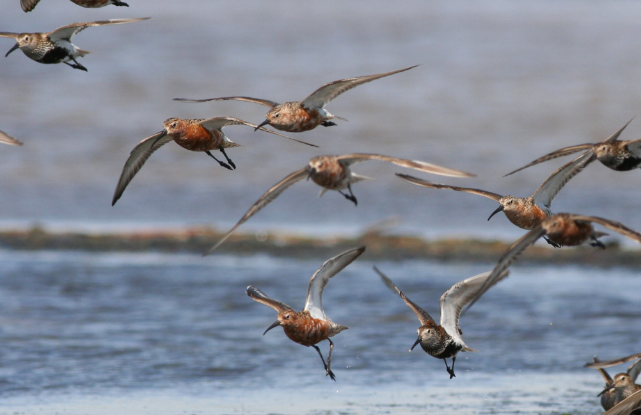 Report formatfor the period 2013–2018Final version – November 2016ContentsAnnex A - General report format (Article 12)	101Annex B - Bird species’ status and trends report format (Article 12)	105Cover photo: Calidris spp. © Otars OpermanisAnnex A - General report format (Article 12)Annex B - Bird species’ status and trends report format (Article 12)0  Member StateUse two-digit code according to list in the Reference portalUse two-digit code according to list in the Reference portal1  Main achievements under the Birds Directive1  Main achievements under the Birds Directive1  Main achievements under the Birds DirectiveDescribe briefly the main achievements under the Birds Directive during the reporting period, with a special emphasis on the SPA network. If a Member State wishes to add further documentation to what is requested in this format, mention these Annexes and their file-names at the end of this free text section and upload the relevant files to the EEA’s Central Data Repository together with the rest of the report. If possible, provide a translation into English.Describe briefly the main achievements under the Birds Directive during the reporting period, with a special emphasis on the SPA network. If a Member State wishes to add further documentation to what is requested in this format, mention these Annexes and their file-names at the end of this free text section and upload the relevant files to the EEA’s Central Data Repository together with the rest of the report. If possible, provide a translation into English.Describe briefly the main achievements under the Birds Directive during the reporting period, with a special emphasis on the SPA network. If a Member State wishes to add further documentation to what is requested in this format, mention these Annexes and their file-names at the end of this free text section and upload the relevant files to the EEA’s Central Data Repository together with the rest of the report. If possible, provide a translation into English.1.1 Text in national language1.1 Text in national languageMaximum 2 pages1.2 Translation into English Optional1.2 Translation into English Optional2  General information sources on the implementation of the Birds Directive – links to information sources of the Member State2  General information sources on the implementation of the Birds Directive – links to information sources of the Member StateFor the topics below, give a link to Internet address(es) where the requested information can be found or explain how to access this information.For the topics below, give a link to Internet address(es) where the requested information can be found or explain how to access this information.2.1 General information on the Birds DirectiveURL/text 2.2 Information on the Natura 2000 (SPA) network URL/text 2.3 Monitoring schemes (Art. 4(1) and Art. 10)URL/text 2.4 Protection of species (Art. 5–8)URL/text 2.5 Transposition of the Directive (legal texts)URL/text 3  Natura 2000 (SPAs) – site classification (Art. 4)3  Natura 2000 (SPAs) – site classification (Art. 4)3  Natura 2000 (SPAs) – site classification (Art. 4)Site classification at the national level. Where appropriate, give figures separately for the surface areas of the terrestrial and marine components of sites (as defined in the Explanatory notes and guidelines).Site classification at the national level. Where appropriate, give figures separately for the surface areas of the terrestrial and marine components of sites (as defined in the Explanatory notes and guidelines).Site classification at the national level. Where appropriate, give figures separately for the surface areas of the terrestrial and marine components of sites (as defined in the Explanatory notes and guidelines).Number of SPAsSurface area of SPAs3.1 All SPAsNumberSurface area in km23.2 Terrestrial area of sites (excluding marine area)(no information requested)Surface area in km23.3 Marine sitesNumberSurface area in km23.4 Date of database usedDate of latest update of the Natura 2000 (SPAs) database used to provide the above figures, i.e. the closest possible to the end of the reporting period Date of latest update of the Natura 2000 (SPAs) database used to provide the above figures, i.e. the closest possible to the end of the reporting period 4  Set of conservation measures and management plans for Natura 2000 sites (SPAs)4  Set of conservation measures and management plans for Natura 2000 sites (SPAs)4  Set of conservation measures and management plans for Natura 2000 sites (SPAs)Number of SPAsProportion (%) of the SPA network area 4.1 Necessary conservation measures have been established and are applied4.2 Conservation measures have been set out in a comprehensive management plan or a similar instrument5  Measures taken in relation to approval of plans and projects (Art. 6.4 and Art. 7 of the Habitats Directive)5  Measures taken in relation to approval of plans and projects (Art. 6.4 and Art. 7 of the Habitats Directive)List projects and plans for which compensatory measures were necessary. Repeat fields 5.1 to 5.6 for each project/plan as needed. For each project/plan with compensatory measures report the following:List projects and plans for which compensatory measures were necessary. Repeat fields 5.1 to 5.6 for each project/plan as needed. For each project/plan with compensatory measures report the following:5.1 Site code5.2 Site name5.3 Title of project/plan5.4 Year Commission was informed of compensatory measures5.5 Year project/plan was started5.6 Impact of projects requiring compensatory measures on relevant bird speciesOptionalFree text6  Research and work required as a basis for the protection, management and sustainable use of bird populations (Art. 10)6  Research and work required as a basis for the protection, management and sustainable use of bird populations (Art. 10)List the most recent activities (see below) related to research work. Additional free text information of relevance with reference to the implementation of Art. 10 can be given in Section 1.List the most recent activities (see below) related to research work. Additional free text information of relevance with reference to the implementation of Art. 10 can be given in Section 1.6.1 National bird atlas6.1.1 Title6.1.2 Year of publication6.1.3 Web-link and/or bibliographic referenceURL/text6.2 National bird monitoring overviewRepeat fields 6.2.1 to 6.2.3 if more than one overview has been published6.2.1 Title or similar plus short descriptionSpecies covered, main results, etc.6.2.2 Year of publication 6.2.3 Web-link and/or bibliographic reference URL/text 6.3 National bird red list6.3.1 Title6.3.2 Year of publication6.3.3 Web-link and/or bibliographic referenceURL/text6.4 Other publications of EU-wide interest (e.g. national overview of action for threatened species)Repeat fields 6.4.1 to 6.4.3 if more than one; maximum 10 publications6.4.1 Title or similar plus short descriptionSpecies covered, main results etc.6.4.2 Year of publication 6.4.3 Web-link and/or bibliographic reference URL/text 7  Non-native bird species (Art. 11)7  Non-native bird species (Art. 11)Report on bird species that do not naturally occur in the wild in the European territory of the Member States and for which introduction has taken place during the reporting period. Repeat fields 7.1 to 7.5 for each species reported as needed.Report on bird species that do not naturally occur in the wild in the European territory of the Member States and for which introduction has taken place during the reporting period. Repeat fields 7.1 to 7.5 for each species reported as needed.7.1 Species scientific name7.2 Subspecific unitWhere relevant7.3 Main contents of legal decision for introductionFree text; to include justification, number of individuals and duration of any authorisation7.4 Consultation with the CommissionDate 7.5 Additional informationOptionalOther relevant information, complementary to the data requested under fields 7.1–7.4Free text1  Species information1  Species information1.1 Member StateUse two-digit code according to list in the Reference portal1.2 Species codeSelect code from bird species checklist in the Reference portal1.3 EURING codeSelect code from bird species checklist in the Reference portal1.4 Species scientific nameSelect species from bird species checklist in the Reference portal 1.5 Subspecific populationWhere relevant, select the distinct population (according to bird species checklist in the Reference portal)1.6 Alternative species scientific name OptionalScientific name used at the national level, if different to 1.41.7 Common name OptionalIn national language1.8 SeasonSelect season in which the data you are reporting were collected: Breeding / Winter / Passage (‘winter’ and ‘passage’ apply only for a subset of species, as identified in the bird species checklist in the Reference portal)2  Population size2  Population size2  Population size2  Population size2.1 Year or periodYear or period when population size was last determinedYear or period when population size was last determinedYear or period when population size was last determined2.2 Population sizea) UnitBreeding pairs / individuals / other (according to bird species checklist in the Reference portal)Breeding pairs / individuals / other (according to bird species checklist in the Reference portal)2.2 Population sizeb) MinimumNumber (raw, i.e. not rounded). Provide either interval (b, c) and/or best single value (d)Number (raw, i.e. not rounded). Provide either interval (b, c) and/or best single value (d)2.2 Population sizec) MaximumNumber (raw, i.e. not rounded). Provide either interval (b, c) and/or best single value (d)Number (raw, i.e. not rounded). Provide either interval (b, c) and/or best single value (d)2.2 Population sized) Best single valueNumber (raw, i.e. not rounded). Provide either interval (b, c) and/or best single value (d)Number (raw, i.e. not rounded). Provide either interval (b, c) and/or best single value (d)2.3 Type of estimateBest estimate / multi-year mean / 95% confidence interval/ minimumBest estimate / multi-year mean / 95% confidence interval/ minimumBest estimate / multi-year mean / 95% confidence interval/ minimum2.4 Population size
Method usedSelect one of the following methods:a) Complete survey or a statistically robust estimateb) Based mainly on extrapolation from a limited amount of datac) Based mainly on expert opinion with very limited datad) Insufficient or no data availableSelect one of the following methods:a) Complete survey or a statistically robust estimateb) Based mainly on extrapolation from a limited amount of datac) Based mainly on expert opinion with very limited datad) Insufficient or no data availableSelect one of the following methods:a) Complete survey or a statistically robust estimateb) Based mainly on extrapolation from a limited amount of datac) Based mainly on expert opinion with very limited datad) Insufficient or no data available2.5 SourcesGive bibliographic references, link to Internet sites, expert contact details, etc. Free textGive bibliographic references, link to Internet sites, expert contact details, etc. Free textGive bibliographic references, link to Internet sites, expert contact details, etc. Free text2.6 Change and reason for change (since previous report)Is there a change between reporting periods? YES/NOIf yes, provide the nature of that change. More than one option (a to d) can be chosen Is there a change between reporting periods? YES/NOIf yes, provide the nature of that change. More than one option (a to d) can be chosen Is there a change between reporting periods? YES/NOIf yes, provide the nature of that change. More than one option (a to d) can be chosen 2.6 Change and reason for change (since previous report)a) yes, due to genuine changea) yes, due to genuine changeYES/NO2.6 Change and reason for change (since previous report)b) yes, due to improved knowledge/more accurate datab) yes, due to improved knowledge/more accurate dataYES/NO2.6 Change and reason for change (since previous report)c) yes, due to the use of different methodc) yes, due to the use of different methodYES/NO2.6 Change and reason for change (since previous report)d) yes, but there is no information on the nature of changed) yes, but there is no information on the nature of changeYES/NO2.6 Change and reason for change (since previous report)The change is mainly due to (select one of the reasons above):genuine change / improved knowledge or more accurate data / the use of a different methodThe change is mainly due to (select one of the reasons above):genuine change / improved knowledge or more accurate data / the use of a different methodThe change is mainly due to (select one of the reasons above):genuine change / improved knowledge or more accurate data / the use of a different method2.7 Additional information OptionalOther relevant information, complementary to the data requested under fields 2.1–2.6Free textOther relevant information, complementary to the data requested under fields 2.1–2.6Free textOther relevant information, complementary to the data requested under fields 2.1–2.6Free text3  Population trend3  Population trend3  Population trend3.1 Short-term trend (last 12 years)3.1 Short-term trend (last 12 years)3.1 Short-term trend (last 12 years)3.1.1 Short-term trend
Period2007–2018 (rolling 12-year time window) or period as close as possible to that2007–2018 (rolling 12-year time window) or period as close as possible to that3.1.2 Short-term trend
Directionstable / fluctuating / increasing / decreasing / uncertain / unknownstable / fluctuating / increasing / decreasing / uncertain / unknown3.1.3 Short-term trend
Magnitudea) MinimumPercentage change over period indicated in the field 3.1.1. Provide either interval (a, b) and/or best single value (c)3.1.3 Short-term trend
Magnitudeb) MaximumPercentage change over period indicated in the field 3.1.1. Provide either interval (a, b) and/or best single value (c)3.1.3 Short-term trend
Magnitudec) Best single valuePercentage change over period indicated in the field 3.1.1. Provide either interval (a, b) and/or best single value (c)3.1.4 Short-term trend
Method usedSelect one of the following methods:a) Complete survey or a statistically robust estimateb) Based mainly on extrapolation from a limited amount of datac) Based mainly on expert opinion with very limited datad) Insufficient or no data availableSelect one of the following methods:a) Complete survey or a statistically robust estimateb) Based mainly on extrapolation from a limited amount of datac) Based mainly on expert opinion with very limited datad) Insufficient or no data available3.1.5 SourcesGive bibliographic references, link to Internet sites, expert contact details, etc.Free text.Give bibliographic references, link to Internet sites, expert contact details, etc.Free text.3.2 Long-term trend (since c. 1980) 3.2 Long-term trend (since c. 1980) 3.2 Long-term trend (since c. 1980) 3.2.1 Long-term trend
Period1980–2018 or period as close as possible to that1980–2018 or period as close as possible to that3.2.2 Long-term trend
Directionstable / fluctuating / increasing / decreasing / uncertain / unknownstable / fluctuating / increasing / decreasing / uncertain / unknown3.2.3 Long-term trend
Magnitudea) MinimumPercentage change over period indicated in the field 3.2.1. Provide either interval (a, b) and/or best single value (c)3.2.3 Long-term trend
Magnitudeb) MaximumPercentage change over period indicated in the field 3.2.1. Provide either interval (a, b) and/or best single value (c)3.2.3 Long-term trend
Magnitudec) Best single valuePercentage change over period indicated in the field 3.2.1. Provide either interval (a, b) and/or best single value (c)3.2.4 Long-term trend
Method usedSelect one of the following methods:a) Complete survey or a statistically robust estimateb) Based mainly on extrapolation from a limited amount of datac) Based mainly on expert opinion with very limited datad) Insufficient or no data availableSelect one of the following methods:a) Complete survey or a statistically robust estimateb) Based mainly on extrapolation from a limited amount of datac) Based mainly on expert opinion with very limited datad) Insufficient or no data available3.2.5 SourcesGive bibliographic references, link to Internet sites, expert contact details, etc.Free textGive bibliographic references, link to Internet sites, expert contact details, etc.Free text3.3 Additional information OptionalOther relevant information, complementary to the data requested under sections 3.1 and 3.2 Free textOther relevant information, complementary to the data requested under sections 3.1 and 3.2 Free text4  Breeding distribution map and size4  Breeding distribution map and size4.1 Sensitive speciesThe spatial information provided relates to a species (or subspecific population) to be treated as ‘sensitive’ YES/NO4.2 Year or periodYear or period when breeding distribution was last determined4.3 Breeding distribution mapSubmit a map together with relevant metadata following the technical specifications in the Explanatory Notes & Guidelines. The standard for species distribution is 10x10km ETRS grid cells, projection ETRS LAEA 52104.4 Breeding distribution surface areaTotal surface area of the breeding distribution in km24.5 Breeding distribution
Method usedSelect one of the following methods:a) Complete survey or a statistically robust estimateb) Based mainly on extrapolation from a limited amount of datac) Based mainly on expert opinion with very limited datad) Insufficient or no data available4.6 Additional maps OptionalMS can submit an additional map, deviating from the standard submission under field 4.3. and/or a range map 4.7 SourcesGive bibliographic references, link to Internet sites, expert contact details, etc.4.8 Additional information OptionalOther relevant information, complementary to the data requested under fields 4.1–4.7Free text5  Breeding distribution trend5  Breeding distribution trend5  Breeding distribution trend5.1 Short-term trend (last 12 years)5.1 Short-term trend (last 12 years)5.1 Short-term trend (last 12 years)5.1.1 Short-term trend
Period2007–2018 (rolling 12-year time window) or period as close as possible to that2007–2018 (rolling 12-year time window) or period as close as possible to that5.1.2 Short-term trend
Directionstable / fluctuating / increasing / decreasing / uncertain / unknownstable / fluctuating / increasing / decreasing / uncertain / unknown5.1.3 Short-term trend
Magnitudea) MinimumPercentage change over period indicated in the field 5.1.1. Provide either interval (a, b) and/or best single value (c)5.1.3 Short-term trend
Magnitudeb) MaximumPercentage change over period indicated in the field 5.1.1. Provide either interval (a, b) and/or best single value (c)5.1.3 Short-term trend
Magnitudec) Best single valuePercentage change over period indicated in the field 5.1.1. Provide either interval (a, b) and/or best single value (c)5.1.4 Short-term trend
Method usedSelect one of the following methods:a) Complete survey or a statistically robust estimateb) Based mainly on extrapolation from a limited amount of datac) Based mainly on expert opinion with very limited datad) Insufficient or no data availableSelect one of the following methods:a) Complete survey or a statistically robust estimateb) Based mainly on extrapolation from a limited amount of datac) Based mainly on expert opinion with very limited datad) Insufficient or no data available5.1.5 SourcesGive bibliographic references, link to Internet sites, expert contact details, etc. Free textGive bibliographic references, link to Internet sites, expert contact details, etc. Free text5.2 Long-term trend (since c. 1980) 5.2 Long-term trend (since c. 1980) 5.2 Long-term trend (since c. 1980) 5.2.1 Long-term trend
Period1980–2018 or period as close as possible to that1980–2018 or period as close as possible to that5.2.2 Long-term trend
Directionstable / fluctuating / increasing / decreasing / uncertain / unknownstable / fluctuating / increasing / decreasing / uncertain / unknown5.2.3 Long-term trend
Magnitudea) MinimumPercentage change over period indicated in the field 5.2.1. Provide either interval (a, b) and/or best single value (c)5.2.3 Long-term trend
Magnitudeb) MaximumPercentage change over period indicated in the field 5.2.1. Provide either interval (a, b) and/or best single value (c)5.2.3 Long-term trend
Magnitudec) Best single valuePercentage change over period indicated in the field 5.2.1. Provide either interval (a, b) and/or best single value(c)5.2.4 Long-term trend
Method usedSelect one of the following methods:a) Complete survey or a statistically robust estimateb) Based mainly on extrapolation from a limited amount of datac) Based mainly on expert opinion with very limited datad) Insufficient or no data availableSelect one of the following methods:a) Complete survey or a statistically robust estimateb) Based mainly on extrapolation from a limited amount of datac) Based mainly on expert opinion with very limited datad) Insufficient or no data available5.2.5 SourcesGive bibliographic references, link to Internet sites, expert contact details, etc. Free textGive bibliographic references, link to Internet sites, expert contact details, etc. Free text5.3 Additional information OptionalOther relevant information, complementary to the data requested under sections 5.1 and 5.2. Free textOther relevant information, complementary to the data requested under sections 5.1 and 5.2. Free text6  Progress in work related to international Species Action Plans (SAPs), Management Plans (MPs) and Brief Management Statements (BMSs)6  Progress in work related to international Species Action Plans (SAPs), Management Plans (MPs) and Brief Management Statements (BMSs)6.1 Type of international planSAP/MP/BMS (according to bird species checklist in the Reference portal6.2 Has a national plan linked to the international SAP/MP/BMS been adopted?Has a national plan linked to the international SAP/MP/BMS been adopted? YES/NO6.3 If ‘NO’, describe any measures and initiatives taken related to the international SAP/MP/BMSDescribe any measures and initiatives taken related to the international SAP/MP/BMS. Refer, when relevant, to code numbers of the actions in the planFree text6.4 Assessment of the effectiveness of SAPs for globally threatened species (Art. 12, Species Action Plans)Indicate if species’ national status (with respect to numbers and range) is:a) moving towards the plan's aim/objective(s) orb) unchanged orc) further deteriorating away from the plan’s aim/objective(s)6.5 Assessment of the effectiveness of MPs for huntable species in non-Secure status (Articles 3 and 7, Management Plans)Indicate if species’ national status (with respect to numbers and range) is:a) improving orb) unchanged orc) further deteriorating6.6 Sources of further informationWeb-links (e.g. for national plan), published reports, etc.Free text7  Main pressures and threats7  Main pressures and threats7  Main pressures and threats7  Main pressures and threats7  Main pressures and threatsTo be reported for all Annex I species and non-Annex I species triggering SPA classification (as identified in the bird species checklist in the Reference portal)To be reported for all Annex I species and non-Annex I species triggering SPA classification (as identified in the bird species checklist in the Reference portal)To be reported for all Annex I species and non-Annex I species triggering SPA classification (as identified in the bird species checklist in the Reference portal)To be reported for all Annex I species and non-Annex I species triggering SPA classification (as identified in the bird species checklist in the Reference portal)To be reported for all Annex I species and non-Annex I species triggering SPA classification (as identified in the bird species checklist in the Reference portal)7.1 Characterisation of pressures/threats7.1 Characterisation of pressures/threats7.1 Characterisation of pressures/threats7.1 Characterisation of pressures/threats7.1 Characterisation of pressures/threatsa) Pressure/threatPressurePressureThreatThreata) Pressure/threatb) Ranking c) Locationd) Rankinge) LocationList a maximum of 10 pressures and a maximum of 10 threats using code list provided in the Reference portalIndicate whether the pressure is of:H = high importance (maximum of 5 entries)M = medium importanceIndicate where the pressure is primarily operating:4 = Inside the Member State3 = Elsewhere in the EU2 = outside EU1 = both inside and outside EUx = unknownIndicate whether the threat is of:H = high importance (maximum of 5 entries)M = medium importanceIndicate where the threat is primarily operating:4 = Inside the Member State3 = Elsewhere in the EU2 = outside EU1 = both inside and outside EUx = unknown7.2 Sources of informationOptionalProvide sources of information (URL, metadata, expert judgement) supporting evidence of pressures/threats reported as ‘High’Provide sources of information (URL, metadata, expert judgement) supporting evidence of pressures/threats reported as ‘High’Provide sources of information (URL, metadata, expert judgement) supporting evidence of pressures/threats reported as ‘High’Provide sources of information (URL, metadata, expert judgement) supporting evidence of pressures/threats reported as ‘High’7.3 Additional information OptionalOther relevant information, complementary to the data requested under field 7.1Free textOther relevant information, complementary to the data requested under field 7.1Free textOther relevant information, complementary to the data requested under field 7.1Free textOther relevant information, complementary to the data requested under field 7.1Free text8  Conservation measures8  Conservation measuresTo be reported for all Annex I species and non-Annex I species triggering SPA classification (as identified in the bird species checklist in the Reference portal)To be reported for all Annex I species and non-Annex I species triggering SPA classification (as identified in the bird species checklist in the Reference portal)8.1 Status of measuresAre measures needed? YES/NOIf YES, indicate the status of measures:a) Measures identified, but none yet taken orb) Measures identified and taken orc) Measures needed but cannot be identified8.2 Main purpose of the measures takenIndicate the main purpose of measures taken:a) Maintain the current distribution, population and/or habitat for the species orb) Expand the current distribution of the species orc) Increase the population size and/or improve population dynamics (improve reproduction success, reduce mortality, improve age/sex structure) ord) Restore the habitat of the species8.3 Location of the measuresIndicate the location of measures taken:a) Only inside Natura 2000 orb) Both inside and outside Natura 2000 orc) Only outside Natura 20008.4 Response to the measures(when the measures starts to neutralize the pressure(s) and produce positive effects)Indicate the time frame of the response to measures (with regard to the main purpose indicated in field 8.2):a) Short-term results (within the current reporting period, 2013–2018) orb) Medium-term results (within the next two reporting periods, 2019–2030) orc) Long-term results (after 2030)8.5 List of main conservation measuresList a maximum of 10 measures using code list provided in the Reference portal8.6 Additional informationOptionalOther relevant information, complementary to the data requested under fields 8.1–8.5Free text9  Natura 2000 (SPAs) coverage 9  Natura 2000 (SPAs) coverage 9  Natura 2000 (SPAs) coverage To be reported for all Annex I species and non-Annex I species triggering SPA classification (as identified in the bird species checklist in the Reference portal)To be reported for all Annex I species and non-Annex I species triggering SPA classification (as identified in the bird species checklist in the Reference portal)To be reported for all Annex I species and non-Annex I species triggering SPA classification (as identified in the bird species checklist in the Reference portal)9.1 Population size inside the Natura 2000 (SPA) network(on national level including all sites where the species is present)a) UnitUse same unit as in field 2.2.a)9.1 Population size inside the Natura 2000 (SPA) network(on national level including all sites where the species is present)b) MinimumNumber (raw, i.e. not rounded). Provide either interval (b, c) and/or best single value (d)9.1 Population size inside the Natura 2000 (SPA) network(on national level including all sites where the species is present)c) MaximumNumber (raw, i.e. not rounded). Provide either interval (b, c) and/or best single value (d)9.1 Population size inside the Natura 2000 (SPA) network(on national level including all sites where the species is present)d) Best single valueNumber (raw, i.e. not rounded). Provide either interval (b, c) and/or best single value (d)9.2 Type of estimateBest estimate / multi-year mean / 95% confidence interval / minimumBest estimate / multi-year mean / 95% confidence interval / minimum9.3 Population size inside the network
Method usedSelect one of the following methods:a) Complete survey or a statistically robust estimateb) Based mainly on extrapolation from a limited amount of datac) Based mainly on expert opinion with very limited datad) Insufficient or no data availableSelect one of the following methods:a) Complete survey or a statistically robust estimateb) Based mainly on extrapolation from a limited amount of datac) Based mainly on expert opinion with very limited datad) Insufficient or no data available9.4 Short-term trend of population size within the network
DirectionShort-term trend of population size within the network over the period indicated in field 3.1.1 :stable / fluctuating / increasing / decreasing / uncertain / unknownShort-term trend of population size within the network over the period indicated in field 3.1.1 :stable / fluctuating / increasing / decreasing / uncertain / unknown9.5 Short-term trend of population size within the network
Method usedSelect one of the following methods:a) Complete survey or a statistically robust estimateb) Based mainly on extrapolation from a limited amount of datac) Based mainly on expert opinion with very limited datad) Insufficient or no data availableSelect one of the following methods:a) Complete survey or a statistically robust estimateb) Based mainly on extrapolation from a limited amount of datac) Based mainly on expert opinion with very limited datad) Insufficient or no data available9.6 Additional information                                      OptionalOther relevant information, complementary to the data requested under fields 9.1–9.5Free textOther relevant information, complementary to the data requested under fields 9.1–9.5Free text10  Information related to Annex II species (Art. 7)10  Information related to Annex II species (Art. 7)10  Information related to Annex II species (Art. 7)10  Information related to Annex II species (Art. 7)10  Information related to Annex II species (Art. 7)10  Information related to Annex II species (Art. 7)10  Information related to Annex II species (Art. 7)10  Information related to Annex II species (Art. 7)10.1 Is the species nationally hunted?Is the species nationally hunted? YES/NOIf yes, then continue filling in fields 10.2 to 10.4.Is the species nationally hunted? YES/NOIf yes, then continue filling in fields 10.2 to 10.4.Is the species nationally hunted? YES/NOIf yes, then continue filling in fields 10.2 to 10.4.Is the species nationally hunted? YES/NOIf yes, then continue filling in fields 10.2 to 10.4.Is the species nationally hunted? YES/NOIf yes, then continue filling in fields 10.2 to 10.4.Is the species nationally hunted? YES/NOIf yes, then continue filling in fields 10.2 to 10.4.Is the species nationally hunted? YES/NOIf yes, then continue filling in fields 10.2 to 10.4.10.2 Hunting bagProvide national hunting bag statistics for the reporting periodProvide national hunting bag statistics for the reporting periodProvide national hunting bag statistics for the reporting periodProvide national hunting bag statistics for the reporting periodProvide national hunting bag statistics for the reporting periodProvide national hunting bag statistics for the reporting periodProvide national hunting bag statistics for the reporting period10.2 Hunting baga) UnitIndividualsIndividualsIndividualsIndividualsIndividualsIndividuals10.2 Hunting bagb) Statistics/ quantity taken Provide statistics per hunting season or per year (where season is not used) over the reporting period.Provide statistics per hunting season or per year (where season is not used) over the reporting period.Provide statistics per hunting season or per year (where season is not used) over the reporting period.Provide statistics per hunting season or per year (where season is not used) over the reporting period.Provide statistics per hunting season or per year (where season is not used) over the reporting period.Provide statistics per hunting season or per year (where season is not used) over the reporting period.10.2 Hunting bagSeason/year 1Season/year 2Season/year 3Season/year 4Season/ year 5Season/ year 610.2 Hunting bagMin. (raw, i.e. not rounded)10.2 Hunting bagMax. (raw, i.e. not rounded)10.2 Hunting bagUnknown10.3 Hunting bag
Method usedSelect one of the following methods:a) Complete survey or a statistically robust estimateb) Based mainly on extrapolation from a limited amount of datac) Based mainly on expert opinion with very limited datad) Insufficient or no data availableSelect one of the following methods:a) Complete survey or a statistically robust estimateb) Based mainly on extrapolation from a limited amount of datac) Based mainly on expert opinion with very limited datad) Insufficient or no data availableSelect one of the following methods:a) Complete survey or a statistically robust estimateb) Based mainly on extrapolation from a limited amount of datac) Based mainly on expert opinion with very limited datad) Insufficient or no data availableSelect one of the following methods:a) Complete survey or a statistically robust estimateb) Based mainly on extrapolation from a limited amount of datac) Based mainly on expert opinion with very limited datad) Insufficient or no data availableSelect one of the following methods:a) Complete survey or a statistically robust estimateb) Based mainly on extrapolation from a limited amount of datac) Based mainly on expert opinion with very limited datad) Insufficient or no data availableSelect one of the following methods:a) Complete survey or a statistically robust estimateb) Based mainly on extrapolation from a limited amount of datac) Based mainly on expert opinion with very limited datad) Insufficient or no data availableSelect one of the following methods:a) Complete survey or a statistically robust estimateb) Based mainly on extrapolation from a limited amount of datac) Based mainly on expert opinion with very limited datad) Insufficient or no data available10.4 Additional informationOptionalOther relevant information, complementary to the data requested under fields 10.1–10.3Free textOther relevant information, complementary to the data requested under fields 10.1–10.3Free textOther relevant information, complementary to the data requested under fields 10.1–10.3Free textOther relevant information, complementary to the data requested under fields 10.1–10.3Free textOther relevant information, complementary to the data requested under fields 10.1–10.3Free textOther relevant information, complementary to the data requested under fields 10.1–10.3Free textOther relevant information, complementary to the data requested under fields 10.1–10.3Free text